Download this FREE book today from: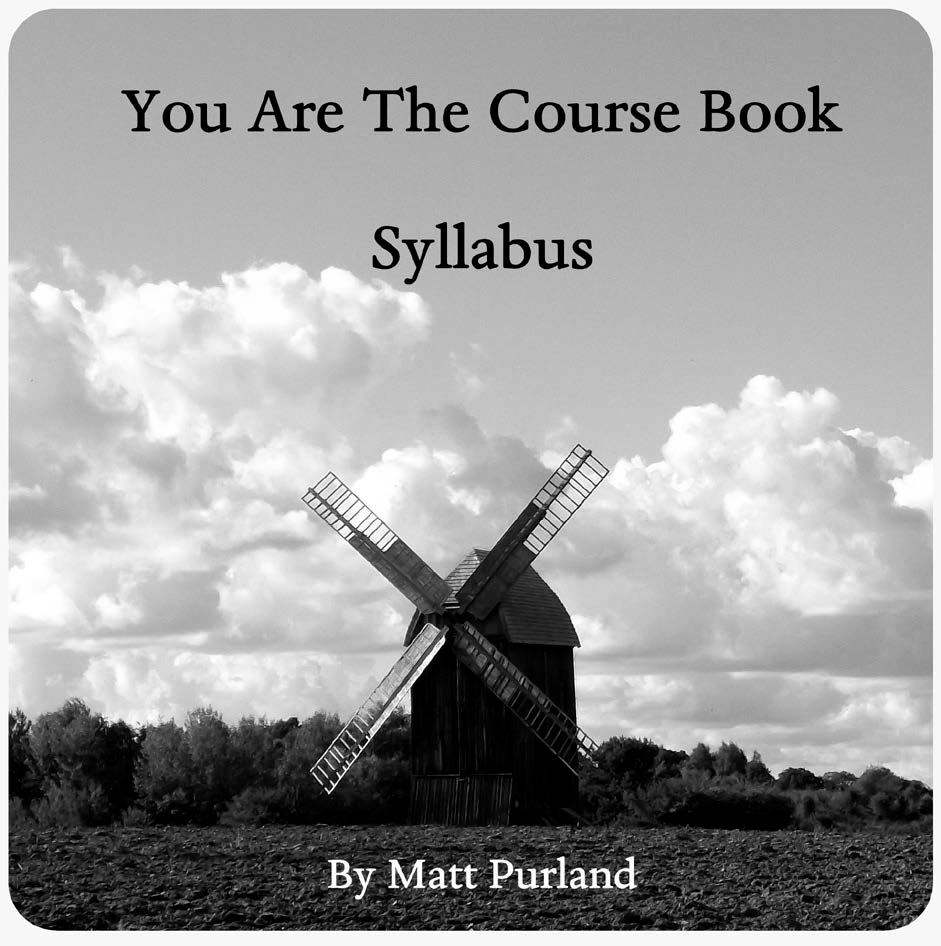 In this book you will find the main teaching points that we will study during your English language course. Please bring it with you to lessons, along with a notebook, pen, and dictionary.If possible, please spend some time revising this material at home.You Are The Course Book – Syllabus Contents5	Syllabus – SummaryStudent Self-Assessment FormBasic Grammar:Writing the AlphabetEssential SpellingsPersonal Details – Completing FormsThe Most Important Verbs in English – Present SimpleThe Most Important Verbs in English – Past SimpleA-Z of English Grammar WordsWord Classes in English – Revision15 Common Grammar Mistakes in Written and Oral WorkTips for Better Written and Oral English WorkBasic Pronunciation:Clear Alphabet – 48 Phonemes (Individual Sounds)100 Basic Words with Clear AlphabetLearn the Clear Alphabet with Flashcards43	Rhyming Words – Vowel Sounds and DiphthongsYou Are The Course Book Method: About:Outline of You Are The Course Book Modes 1-3General Principles of You Are The Course Book Method29 Ways You Are The Course Book Method Beats Working with a Course BookYou Are The Course Book – Auto Mode 3 (Blank)Public DomainThe author and sole copyright holder of this document has donated it to the public domain. Anybody can use this document, for commercial and non-commercial purposes.Stage 1: Vocabulary:200 Top Idioms in Spoken English Today200 Top Phrasal Verbs in Spoken English TodayGeneral Statements on English StressEnglish Stress RulesHow to Pronounce the Past -ed Form of Regular Verbs300 Common Compound Nouns100 of the Most Common Suffixes in EnglishGeneral Statements on English Spelling and Vowel SoundsSpelling Patterns and the Sounds they MakeStage 2: Text:6	NotesStage 3: Grammar Point:Building a Sentence Using Subject Verb Object Place Time (SVOPT)Understanding Articles in EnglishStage 4: Verb Forms Revision:Verb Forms Revision Test – Sample AnswersIntermediate Verb Forms – Matching Game Notes on Intermediate Verb Forms:Present Perfect ContinuousPast PerfectPast Perfect ContinuousFuture PerfectFuture Perfect ContinuousSecond ConditionalThird ConditionalReported Speech89	Passive Voice91	Imperative FormSentence Blocks – Q & AStage 5: Pronunciation:Glossary of Pronunciation TermsTalk a Lot Foundation Course – Course OutlineList of Common Weak Forms in Spoken EnglishThe Techniques of Connected Speech – Matching GameStress > Reduce > Merge (Blank)Stage 6: Free Practice:101 Possible Topics to StudyBlank Discussion Words TemplateStage 7: Writing:Blank Writing PaperYou Are The Course Book Syllabus – SummaryThe Main Teaching Points for YATCB StudentsYour brain is like a muscle – the more you exercise it, the stronger it becomes! Practise your English skills little and often. Think about why you want to learn English:9. Student Self-Assessment FormBefore you start, you should be able to:Basic Grammar:Say and write the alphabet (lower and upper case)10. Writing the AlphabetSay and write the days of the weekSay and write the months of the yearSay and write the seasonsSay and write numbers 0-10011. Essential SpellingsSay and write your personal details, e.g. name, address, phone number, etc.12. Personal Details – Completing FormsSay and write basic verb tables:The Most Important Verbs in English – Present SimpleThe Most Important Verbs in English – Past SimpleKnow the parts of a sentence, e.g. noun, main verb, adjective, adverb, auxiliary verb, pronoun, etc. and know the difference between content words and function words15. A-Z of English Grammar WordsWord Classes in English – Revision15 Common Grammar Mistakes in Written and Oral WorkTips for Better Written and Oral English Work The rest of the grammar will be dealt with during the courseBasic Pronunciation:Pronounce the 48 sounds of English and recognise them with Clear AlphabetRecognise and write simple words with Clear Alphabet; understand why we need to write phonetically:Clear Alphabet – 48 Phonemes (Individual Sounds)100 Basic Words with Clear AlphabetLearn the Clear Alphabet with Flashcards43. Rhyming Words – Vowel Sounds and DiphthongsGeneral Notes:Be prepared to work hard during the lessonsBring a notebook, pen, and dictionary with you to every lessonBe prepared to do homework for each lesson. Do extra study at home; download and use free books and worksheets from https://purlandtraining.c: om/110. Free Books and WorksheetsYou Are The Course Book Method: About:This is a relatively new approach to teaching EnglishOutline of You Are The Course Book Modes 1-3General Principles of You Are The Course Book Method29 Ways You Are The Course Book Method Beats Working with a Course BookYou Are The Course Book – Auto Mode 3 (Blank)Stage 1: Vocabulary:Choose interesting and random words – higher-level words, rather than boring and common words, e.g. “chocolate gateau” is better than “cake”. Be specific where possible, e.g. “Ellie Handsworth” is better than “a girl”. Use a dictionary to find better words200 Top Idioms in Spoken English Today200 Top Phrasal Verbs in Spoken English TodayWe stress a word on the nearest strong syllable to the end; there are a few exceptions, e.g. compound nouns are stressed on the first syllable and acronyms on the final, etc.General Statements on English StressEnglish Stress RulesHow to Pronounce the Past -ed Form of Regular Verbs300 Common Compound NounsSuffixes are not usually stressed100 of the Most Common Suffixes in EnglishWe can often identify the stressed vowel sound from the spelling. Try to learn the different spelling patterns that represent each sound:General Statements on English Spelling and Vowel SoundsSpelling Patterns and the Sounds they MakeStage 2: Text:Use complex sentences instead of simple sentences; join together two clauses with either a conjunction (and, but, because, so, although, etc.) or a relative clause word (which, that, etc.)Your work should go through four drafts: i) initial ideas; ii) corrections (grammar, spelling, punctuation, and sense); iii) improvements (title, vocabulary, sentence structure, people, motivations, actions, results, and details); iv) final draftUnderstand how to work with different kinds of text, for example:Fiction:	a book, a short story, a poem, a play, a screenplayJournalism:	a news article, a review, a report, an opinion piece, a magazine feature Marketing:	an advertisement, a flyer, a poster, a cataloguePersonal:	an email, a text, a letter, a postcard, a photograph, a blog, a profile, a home movie Official:	a business letter, a form, a report, a documentFunctional:	TV listings, classified ads, a notice Audio:	a song, a music video, an audio bookVideo:	a feature film, an animated film, a short film, a TV programme, a soap opera, sport Digital:	a website, an app...and so onStage 3: Grammar Point:Word order is generally SVOPT – subject, verb, object, place, and time; time can also be first in the sentence, but SVOPT is a better order:Building a Sentence Using Subject Verb Object Place Time (SVOPT)The four conditionals are like a family:First Conditional – real future; the mother – practical, realistic, thinking about the short term future:Second Conditional – unreal future; the teenage daughter – dreaming aboutpossible future scenarios; thinking about far into the future; planning possible outcomes; not realistic:Third Conditional – unreal past; the middle-aged dad – wishing he could change the past, but he can’t; grumpy; believes things would have been better now if he had behaved differently:Zero Conditional – facts; information; the young son – walking around saying factual information that he has learned at school; he has a smartphone or tablet in his pocket; loves precise, unchanging information:Learn grammar at home; study with your course book, other books, CD-ROMs, worksheets, online sources at home on your own, or with a study partner. Lesson time is time to practise not to learn a lot of new information – learn information at home or on the moveUnderstanding Articles in EnglishStage 4: Verb Forms Revision:Learn common verb forms:Verb Forms Revision Test – Sample AnswersIntermediate Verb Forms – Matching GameNotes on Intermediate Verb FormsPresent simple is not now, but regular timeIn past simple and present perfect the action is in the past, but in past simple the time is finished, while in present perfect the time is unfinished – the difference is in the timePast perfect is before past simpleUse past perfect when there are two different times in the pastUse future perfect when there are two different times in the futureLearn to practise having short conversations in different tenses without visual promptsSentence Blocks – Q & AStage 5: Pronunciation:Glossary of Pronunciation TermsThe stressed vowel sound is the most important sound in a word; the chain of stressed vowel sounds in a sentence is called the sound spine. You should aim to pronounce these sounds correctlyEach content word has one strong stress; find the content words in a sentence then find the stressed syllable in each content word; then find the stressed vowel soundTalk a Lot Foundation Course – Course OutlineList of Common Weak Forms in Spoken EnglishTo understand connected speech we first need to find the sound connections between syllables: vc, cv, vv, and cc; vc is the most natural sound connection for native speakers of English; cc is the hardest to pronounceThe Techniques of Connected Speech – Matching GameStress > Reduce > Merge (Blank)Stage 6: Free Practice:Work in a pair or in a group; use the lesson time to practise using language with others and with the teacher, rather than “in your own head”Accept that you can create the lesson material with your fellow students – e.g. discussion questions, a role play, a debate, a game, a quiz... You don’t need to depend on the course book. You can use the course book (with CDs/CD ROMs) to practise your grammar, reading, and listening skills at home, because these are solitary activities and not suitable for doing in a groupThere are so many different topics that you could explore during YATCB lessons. The only limit is your imagination! Don’t be afraid to ask your teacher to let you study particular topics and texts that you are interested in:101 Possible Topics to StudyBlank Discussion Words TemplateLearn how to improvise by saying yes!Stage 7: Writing:Practise writing at home, using the skills that you have developed during the lessonsBlank Writing PaperKnow popular plots for writing stories, e.g.boy meets girlrags to richesfish out of waterthe fatal flawfight until you reach a goalyou can’t avoid fatepursued by an unstoppable forcelove trianglecat and mouse chasethe debt that must be repaidAs in Stage 2: Text, above, your work should go through several drafts: i) initial ideas;ii) corrections; iii) improvements; and iv) final draft. Don’t just write your homework as quickly as possible and hand it in; try to correct and then improve your text – and then write a final draft on a clean sheet of paperSchoolsStudent Self-Assessment FormTo be completed by students at the start of a new course:Name: 	Date:  	Why do you want to learn English?What languages can you speak and write?What is your first language?Have you studied English before? (If yes, when and where did you study?)What was the highest level you achieved?Do you read English language magazines and/or books at home?(If yes, which ones?)Do you watch English language TV programmes and/or listen to English language radio programmes? (If yes, which ones?)Do you prefer reading practice, writing practice or speaking and listening practice?Write GOOD, OK, or BAD under each skill below to show what you think of your abilities at the moment:Reading:	Writing:	Speaking:	Listening:What do you want to gain from doing this course?A a	B b	C c	D d	E e	F f	G gH h	I i	J j	K k	L l	M m	N nO o	P p	Q q	R r	S s	T tU u	V v	W w	X x	Y y	Z za	b	c	d	e	f	g	h	i	j	k	l	m	n	o	p	q	r	s	t	u	v	w	x	y	zA	B	C	D	E	F	G	H	I	J	K	L	M	N	O	P	Q	R	S	T	U	V	W	X	Y	ZMonday, Tuesday, Wednesday, Thursday, Friday, Saturday, Sunday January, February, March, April, May, JuneJuly, August, September, October, November, December spring, summer, autumn, winterPractise writing your personal details with this form:Please use capital lettersMr/Mrs/Miss/Ms:	 	First Name:	 	Surname:	 	Address:	 	Post Code:	 	Telephone Number:   	Mobile Number:	 	Email Address:	 	Age:	 	Date of Birth:	 	/ 	/ 	Nationality:	 	Occupation:	 	Marital Status:	 	Number of Children:   	DOHAVEGO*contractions are possible, e.g. I have not = I haven’t; he does not have = he doesn’t have, etc.DOHAVEGO*contractions are possible, e.g. I had not = I hadn’t; she did not have = she didn’t have, etc.Adjectives are describing words. We use them to describe nouns (things). For example: the tall building / an interesting novel / a short conversation / a new year, etc.An Adverbial Clause is part of a sentence which tells us how or when something happened. For example, “I woke up at seven o’clock”.Adverbs describe the verb in a sentence – the action, how something is being done. For example, “Maria spoke loudly”. In this sentence, “spoke” is the verb/action and “loudly” describes how the verb/action was done.The English alphabet has 26 letters. There are 5 vowels – a, e, i, o and u. The remaining 21 letters are called consonants – b, c, d, f, g, h, j, k, l, m, n, p, q, r, s, t, v, w, x, y and z.There are three articles in the English language: “a” and “an” (indefinite articles) and “the” (definite article). We normally use an article before a common noun (an everyday object or thing). We use “a” and “an” when the noun is non-specific – e.g. “A school in Cambridge” – and we use “the” if we are talking about a particular thing, something that we are already aware we’re talking about – e.g. “The school in Cambridge”. We use “an” before words that start with a vowel sound and “a” before words that start with a consonant sound.We use clauses to make sentences. There may be several clauses in one sentence. For example:“The weather was nice, so we went for a picnic.”In this sentence there are two clauses: the main clause (“The weather was nice”) and a subordinate clause (“so we went for a picnic”). The clauses are separated by a comma. A subordinate clause gives extra information about the main clause. A subordinate clause can’t be a separate sentence on its own, while a main clause can. A subordinate clause needs a main clause for it to make sense.Conjunctions are words that link together clauses and phrases in a sentence. Words like: “and”, “because”, “but”, “or”, and “so”. For example: “I didn’t enjoy watching all the rubbish on television, so I gave away my set to a local school and cancelled my TV licence”.Consonants are the 21 letters of the alphabet which are not vowels, namely: b, c, d, f, g, h, j, k, l, m, n, p, q, r, s, t, v, w, x, y, and z.A consonant sound is the sound made by a word which begins with a consonant, for example: “cat”, “dog”, and “mouse”. This includes the “yuh” sound at the beginning of some words which start with the vowel “u”, like “university”, “union”, “uniform” and “unicycle”. This is why we say, “a university” and “a union” rather than “an university” and “an union”. Although these words begin with a vowel, they don’t begin with a vowel sound, so we have to use article “a” rather than “an”.A contraction is the short form (or contracted form) of a verb. For example: “I’ll” is a contraction of “I will”, “She’d” is a contraction of “She had” and “Jeff’s” is a contraction of either “Jeff is” or “Jeff has”.A determiner is a word that goes before a noun to give further information about that noun. For example, in the phrase “some eggs”, “some” is a determiner which matches the plural noun “eggs”. We know from the plural determiner “some” and the plural “s” at the end of “egg” that there is more than one “egg”. Other common determiners include: articles (“the egg”, “an egg”), possessive determiners (“my egg”, “her egg”), question words (“which eggs?”, “whose eggs?”) and quantity words (“many eggs”, “more eggs”).An infinitive verb is the basic form of a verb. For example, “To go” is an infinitive verb, while “I go” (present simple tense), “I went” (past simple tense) and “I was going” (past continuous tense) are all ways of using the same basic form of the verb to show action happening at different times or in different tenses.Inversion – which literally means reversal – is the word we use in English grammar to describe what happens to the word order of a sentence if we change it from a statement to a question. For example, this sentence is a statement: “Melinda is a qualified pilot”. To make this statement into aquestion we need to swap around the verb (“is”) and subject (“Melinda”), like this: “Is Melinda a qualified pilot?” We must also change the full stop of the statement into a question mark. It is helpful to remember inversion when writing statements and question forms. “He has ...” is inverted to become “Has he ...?” (question form), “You could...” is inverted to become “Could you ...?” (question form) and “They didn’t ...” is inverted to become “Didn’t they ...?” (question form), and so on.its and it’s are often confused, perhaps because they sound the same. However, they have completely different meanings and functions within a sentence. “Its” is the possessive adjective which indicates that something belongs to “it”, for example: “The dog finished its dinner and went outside”. “It’s” is a contracted form of either verb to be (“it is”) or verb to have (“it has”). For example: “It’s a nice day, isn’t it?” (“It is a nice day, isn’t it?”) or “It’s been a nice day, hasn’t it?” (“It has been a nice day, hasn’t it?”).A letter is one part of a word. There are 26 letters in the English alphabet, ranging from “a” to “z”. We normally need to use more than one letter to make a word, although the letter “I” on its own is a word (“I like you”) and so is the letter “a” (“I like you a lot”).We use the term lower case to describe small letters. There are two cases in the English alphabet: lower case (small letters) and upper case (capital letters or big letters). We normally start a sentence with a capital letter, but then continue using only small letters, apart from for abbreviations (e.g. “ITV”) and for words which always start with a capital letter, like names of people, places and companies. These words are called proper nouns.Nouns are things. There are lots of different kinds of nouns:Common nouns are everyday things which we can see and touch (like “table”, “chair”, “coat” and “swimming pool”).Proper nouns are words which always start with a capital letter, like the names of people, places, companies, days and months (for example: “Eric Morrison”, “Birmingham”, “The Forth Bridge”, “The Royal Shakespeare Company”, “Monday” and “February”).Abstract nouns are things that we can’t see or touch but are there all the same. They describe things like feelings (“happiness” and “love”), qualities (“loyalty” and “weakness”) or concepts (“democracy” and “peace”).Countable nouns (also known as “count nouns”) are things which have plural forms – i.e. they can be counted using numbers. For example: “one bag, two bags”, or “one mobile phone, two mobile phones”.Uncountable nouns (also known as “noncount nouns”) are things which are not separate items and cannot be counted. We don’t know how many of them there are. For example: “bread”, “A slice of bread” or “Some bread” not “a bread” or “two breads”.A paragraph is a chunk of text which is made up of several different sentences. If you are reading a novel there could be three paragraphs on one page with about four or five different sentences in each paragraph.Phrases are parts of a sentence and are used to make clauses. They are made up of one or more words and there are different types, for example:noun phrases – e.g. “fish and chips”verb phrases – e.g. “ eats”, “is eating”, “has eaten”, “has been eating”prepositional phrases – e.g. “in the kitchen”We use the plural form of a noun when there is more than one of it. For example, if there is more than one “table” we use the plural form, which is “tables”. We can make the regular plural form of most nouns by adding “s” to the end of the word (e.g. one “bed” becomes two “beds”, and one “pen” becomes two “pens”). Some nouns have an irregular plural form, so we have to add different endings, like “es” (e.g. one “box” becomes two “boxes” and one “church” becomes two “churches”). For nouns that end in “y” we usually replace the “y” with “ies” (e.g. one “party” becomes two “parties” and one “strawberry” becomes two “strawberries”). There are a few other irregular plural endings, e.g. nouns ending in “f” have the plural ending “ves” (“loaf” becomes “loaves”), and there are some nouns that have their own unique plural form, e.g. one “child” becomes two “children” and one “mouse” becomes two “mice”.We use possessive apostrophe “s” after a name and before a noun (a thing) to show that this thing belongs to the name. For example: “Julie’s schoolbook” (the “schoolbook belongs to “Julie”) and “Scunthorpe United’s loyal supporters” (the “loyal supporters” belong to “Scunthorpe United”).A preposition is a word that describes where something is. For example, “in the kitchen”, “under the stairs”, “on the table” and “opposite the bank”.Personal subject pronouns are words which go before a verb to replace nouns (the name of somebody or something). For example, instead of saying “Robbie said ...” you could use the personal subject pronoun “he” to make: “He said ...”, or instead of saying “The university library was closed” you could use the personal subject pronoun “it” to make: “It was closed”. We use these words in place of nouns when it is clear what or who you are talking about. The personal subject pronouns in English are: I, you, he, she, it, we, and they.Possessive determiners – my, your, his, her, its, our and their – are words that give us information about who owns what, for example: “This is my banana and that’s your coconut”.We use the different symbols called punctuation marks to make our writing easier to read. For example, without punctuation marks we wouldn’t know where one sentence finished and another began. Some of the most commonly used punctuation marks are:.	full stop. We put a full stop at the end of each sentence, unless it is a question or needs an exclamation mark (e.g. “My uncle lives in Newfoundland.”). It is also used with abbreviations (e.g. “e.g.”).,	comma. We use commas to separate clauses in a sentence (e.g. “I might catch the ten o’clock train, if I hurry up”, and to separatewords in a list (e.g. “I would like a bag of crisps, two tubs of ice-cream, a can of fizzy orange and a large box of popcorn, please.”).’	apostrophe. We use an apostrophe before an “s” to show that something belongs to someone or something else (e.g. “Letitia’s stapler”) or to show that part of a word is missing, e.g. withcontracted verb forms, like “It’s raining” (the apostrophe replaces the “i” of “is raining”) and “Paul’s gone home early” (the apostrophe replaces the “ha” of “has gone”).?	question mark. A question mark is used at the end of a question, instead of a full stop (e.g. “What time does the film start?”).!	exclamation mark. We put the exclamation mark at the end of a sentence which has a stronger emphasis than other sentences. It maybe that the sentence is amusing (e.g. “My dog has no nose. How does he smell? Terrible!”) or insulting (e.g. “I’m sorry but your dog really does stink!”) or any sentence that conveys a strong emotion (e.g.“Oh no! Someone’s stolen my MP3 player!”).“	”	speech marks. Speech marks go around part of a text which is spoken by someone. This is to make it stand out from the rest of the text. E.g.The mechanic had a good look inside the bonnet and said, “There’s no hope, I’m afraid. You don’t need a mechanic, you need a miracle worker!” I tried to hide my disappointment. “OK”, I replied.;	semi-colon. A semi-colon is a short pause in a sentence. It is not as long a pause as a full stop, but it’s longer than a comma. For example, if you read the following piece of text out loud, you could count two beats for a full stop, one beat for a semi-colon and half a beat for a comma: “The boys started running, but they were soon out of breath; it wasn’t long before the gang caught up with them”.:	colon. A colon is similar to a semi-colon in that it helps to divide a sentence and provides a longer pause than a comma, but about half the pause of a full stop. It is used differently because it shows that the clause which comes after it follows on from the clause before it. For example, in the sentence: “The children opened their present: they couldn’t believe what they found!” the idea in the second clause (“they couldn’t believe ...”) follows on from the action in the first clause (“The children opened their present ...”). Using a colon is like saying, “There’s more to come in the next part of the sentence”. It provides a short pause in a sentence and points the way to a continuing thought or action.(	)	brackets. We can use brackets to slip extra information into a sentence, without disturbing the flow of the sentence too much. For example: “It had been John’s idea to invite Becky (who was secretly in love with him) to Heather’s birthday party”. Brackets are known as parentheses in American English.-	hyphen. We use a hyphen to join together two related words (for example: “post-Impressionism” and “south-west”) and to write numbers as words (for example “35” becomes “thirty-five”). It is also used at the end of a line to show that a word continues on the next line, e.g. “fre- quently”, and to indicate distances between times (“1914-1918”) and places (“London-Brighton”).–	dash. A dash is longer than a hyphen and has a different job. We use it to separate a particular clause from the rest of a sentence, forexample: “We had been to Frankfurt four times – five if you count changing flights once on the way to Sydney – but had never spent New Year’s Eve there”. It is also used to indicate a pause or a change in the sentence’s train of thought, for example: “Roger took off his socks thoughtfully – it had been an extremely trying day”./	forward slash. We use the forward slash when writing the address of a page on the internet, for example:“https://purlandtraining.com/”A question form is used to make a sentence that asks a question, for example: “What time is it?” These sentences end with a question mark instead of a full stop. Question forms often begin with “wh-” question words, like “who”, “what”, “where”, “when”, “why”, “which” and “how”. “How” can be considered an honorary “wh-” question word because it contains both the letters “w” and “h”!A sentence is a self-contained group of words which begins with a capital letter (“A”, “B”, “C”, etc.) and ends with a full stop (“.”), question mark (“?”) or exclamation mark (“!”). For example:Derby County’s astonishing unbeaten run at home continued unabated.We use the singular form of a noun when there is just one of it. For example, one “table” (“tables” would be the regular plural form) and one “tooth” (“teeth” is the irregular plural form).Subject-Verb-Object is the phrase used to describe a common sentence structure in English. In the sentence: “The children are eating ice- creams”, “The children” is the subject, “are eating” is the verb form (the action– what the subject is doing) and “ice-creams” is the object (the thing that is having the action done to it).We use the term upper case to describe capital letters (or big letters). We normally start a sentence with a capital letter, but then use small letters for the rest of the words, apart from abbreviations and words which always start with a capital letter, like names of people, places and companies.Verbs are action words, or doing words. They tell us what somebody or something is doing in a sentence. For example, in the sentence “John washed his car”, “washed” is the verb, or action, John is the person doing the action (the subject), and “his car” is the thing that is having the action done to it (the object). Verbs can be regular and irregular. Most verbs are regular, which means that they all follow the same rules, for example when forming the past tense all regular verbs end with “ed” (“walk” becomes “walked” and “play” becomes “played”, and so on). However, some very common verbs are irregular, which means they don’t follow the same rules as regular verbs and you just have to learn their forms separately. Common irregular verbs are: “to be”, “to do”, “to have” and “to go”. These four verbs are also the most common auxiliary verbs. Auxiliary verbs are helping verbs: they help a main verb to form a verb phrase. In this sentence: “Ricky and Jessica are teaching their daughter to swim”, “are” is an auxiliary verb (from verb “to be”) which helps the main verb “teaching” (from verb “to teach”).There are several different verb tenses in the English language. It is worth being aware of (or, better still, learning) some common verb tables in each of the following tenses: present simple, present continuous, present perfect, past simple, past continuous, past perfect and future forms (e.g. “going to”). For example, let’s look at the verb “to eat”, which is an irregular verb:(Note: these verb tables do not cover negative and question forms for each tense, which can also be studied, e.g. “I eat / I don’t eat / Do I eat?” and so on.)present simple tense verb table:I eat, You eat, He eats, She eats, It eats, We eat, They eatpresent continuous tense verb table (with verb “to be” in the present tense as an auxiliary verb):I am eating, You are eating, He is eating, She is eating, It is eating,We are eating, They are eatingpresent perfect tense verb table (with verb “to have” in the present tense as an auxiliary verb):I have eaten, You have eaten, He has eaten, She has eaten, It has eaten, We have eaten, They have eatenpast simple tense verb table:I ate, You ate, He ate, She ate, It ate, We ate, They atepast continuous tense verb table (with verb “to be” in the past tense as an auxiliary verb):I was eating, You were eating, He was eating, She was eating, It was eating,We were eating, They were eatingpast perfect tense verb table (with verb “to have” in the past tense as an auxiliary verb):I had eaten, You had eaten, He had eaten, She had eaten, It had eaten,We had eaten, They had eatenfuture form with “going to” and verb “to be” in the present tense as an auxiliary verb:I’m going to eat, You’re going to eat, He’s going to eat, She’s going to eat,It’s going to eat, We’re going to eat, They’re going to eatfuture form with “will” in the present tense as an auxiliary verb:I will eat, You will eat, He will eat, She will eat, It will eat, We will eat, They will eatThere are 5 vowels in the English alphabet: a, e, i, o and u. The other 21 letters of the alphabet are called consonants.A vowel sound is the sound made by a word which begins with a vowel, for example: “animal”, “education”, “India”, “orange” and “umbrella”.A word is a part of a sentence made up of one or more letters. Words in a sentence are separated by a single space on either side. Several words with a capital letter at the beginning of the first one and a full stop after the last one together form a sentence.Word Classes in English – RevisionContent Words – one strong stressed syllable in each one*Function Words – not stressed***Identify the class of each word: Who was watching two friends of your younger brother quietly eating some of those cakes – which were on the table – and then running away?apart from phrasal verbs, which are stressed on both parts, or two parts if there are three** apart from verb “be” which is not usually stressed as a main verb or as an auxiliary verb*** unless they occur at the end of a clause, e.g. “What for?”The verb doesn’t agree with the subject:There are many person in this class.The film finish at four o’clock.Advice: The verb should agree with the subject:There are many people in this class.The film finishes at four o’clock.There are mixed tenses or the wrong tense has been used:I went to the supermarket and meet my friend James.I have saw my sister yesterday.Advice: Use the correct tense, and don’t mix tenses:I went to the supermarket and met my friend James.I saw my sister yesterday.There are articles or determiners in the wrong place or missing altogether:I bought new computer last weekend.I had some interesting journey to work this morning.Advice: Use articles and determiners correctly:I bought a new computer last weekend.I had an interesting journey to work this morning.Capital letters are used incorrectly:I’ll see you on sunday.my friend rob lives at 44 sunnybank drive, ollerton, southampton, sh2 5pb.Advice: Put a capital letter at the start of a proper noun and where necessary:I’ll see you on Sunday.My friend Rob lives at 44 Sunnybank Drive, Ollerton, Southampton, SH2 5PB.There are spelling mistakes:I came to Britain last autum.The children finished their diner and went outside.Advice: Check your spelling with a dictionary if you are unsure and learn lists of common words:I came to Britain last autumn.The children finished their dinner and went outside.Sentences are long, rambling and repetitive:I wake up at 7 o’clock and have a shower and brush my hair and get dressed.We learnt about grammar and some of the students said they didn’t like it, but I think it is a good subject for me because ...Advice: Use short sentences with one or two phrases in each:I wake up at 7 o’clock and have a shower. Then I brush my hair and get dressed.We learnt about grammar and some of the students said they didn’t like it. I think it is a good subject because ...The words in the sentence are in the wrong order:Which programmes you don’t like?I can go home now, please?Advice: Check that words in each sentence are in the right order:Which programmes don’t you like?Can I go home now, please?There is incorrect punctuation:My sisters name is Zafreen, she lives with our parents in Leicester.What. is. your. favourite. colour.Advice: Use punctuation correctly:My sister’s name is Zafreen. She lives with our parents in Leicester.What is your favourite colour?The answer is not relevant to the question, e.g. ‘Describe a good friend’:My name is Sandeep Singh. My address is 54 Park Lane, Wisbech, Cambridgeshire, WB12 4RW. I have two brothers and two sisters …Advice: Make sure that your answer is relevant to the question:a) I want to write about my friend Ahmed. I have known him for a long time. He is tall with brown hair, and he wears glasses …There is incorrect use of plural forms:We can do it ourself.Do you want a toast?Advice: Learn and use plural forms and their determiners:We can do it ourselves.Do you want some toast?A verb is missing from the sentence:I just spoken to Emma and she really busy.My boss leaving next week to start a new job.Advice: Don’t miss out verbs – even little ones!I have just spoken to Emma and she’s really busy.My boss is leaving next week to start a new job.A preposition is missing from a sentence:Bill Clinton was the 42nd President the USA.I put my bag the table.Advice: Don’t miss out prepositions, no matter how unimportant they look:Bill Clinton was the 42nd President of the USA.I put my bag on the table.The meaning isn’t clear or the sentence doesn’t make sense:I got the train at six thirty and arrived when I got to work early.My favourite food is Chinese because I can’t go out and get it very often.Advice: Does your sentence make sense? Make sure the reader can understand what you are trying to say:I got the train at six thirty and arrived at work early.My favourite food is Chinese, but I don’t go out and get it very often.The infinitive is used incorrectly:I’m going talk about my country.Kevin wanted to going to the museum with his class.Advice: Use the infinitive correctly – ‘to’ + infinitive, rather than mixed tenses:I’m going to talk about my country.Kevin wanted to go to the museum with his class.There are incomplete sentences, e.g. a sentence that doesn’t contain a subject- verb-object:Not good.We’re going to.Advice: Try not to use very short, incomplete sentences, e.g. a sentence that doesn’t contain a subject-verb-object:That was not good.We’re going to eat out later.Tips for Better Written and Oral English WorkAlways check your work. When you think you’ve finished, check it again. Use a dictionary to help you find spellings that you are not sure of.Go to class regularly. Do your homework and hand it in on time. If your teacher doesn’t give you any homework, ask for some. Ask for extra work to do at the weekend. If your teacher doesn’t mark it, ask them to give you feedback. If you don’t understand something in class, ask your teacher. Discuss English work with your friends at break-time and after class. Practise talking in English. Talk about it with your family. See if you can help your family to improve their English. Encourage them to go to a class.In written work – answer the question! To answer the question you must read the question! What does the question ask you to do? Make sure you do what it asks. If it says ‘use a key’ then use a key! If it says ‘circle the correct letter – a, b, c or d’ then circle the correct letter. If it says, ‘write about your family’, write about your family.Spend time deliberately learning vocabulary sets. You are always going to need to know the meanings and correct spellings of days, months, numbers, clothes, food, family members, your name and address, and so on. Practise at home. Make things much easier for yourself in class by learning these words in your free time.Plan written compositions before you start. Use a flow chart to help you think of about four or five ideas to write about or sketch out your ideas by writing notes on a rough piece of paper. Think: what do you want to say in this piece of writing? Start with a short introduction, then write a paragraph for each idea. Your final paragraph should draw the ideas together into a conclusion. Each paragraph should contain about four or five short sentences.Spend time deliberately learning basic verb tables – both regular and irregular – especially the four key irregular verbs: ‘to be’, ‘to go’, ‘to have’ and ‘to do’. Learn different tenses: present/past simple, present/past continuous and present/past perfect. Learn the past participles of key irregular verbs, for example have/had, do/done. Make sure you can use many common verbs like ‘eat’, ‘read’, ‘sleep’ and ‘go’ to talk about your daily activities in both the present and past tenses.Read English language books and magazines. Read signs and notices. Write down any words or phrases that you don’t understand and look them up. Keep a vocabulary notebook where you write down new words and phrases. Check it regularly.Watch English-language TV. Use subtitles so that you can match the words to the voices. Record programmes and play them back, pausing the action if it’s going too quickly for you. Use the internet to find information in English. Use free online translation services to translate text into your language. Visit websites that have games and resources for learning English. Print out materials and test yourself at home. Recommend good websites that you find to your teachers and classmates.Use it or lose it! If you want to remember what you have learnt, make sure you use it every day. Practise speaking and listening, reading and writing every day. If possible, join a club or society or do a sporting or voluntary activity where you will meet native English speakers. Use your initiative!Don’t give up! If it feels like you’re not learning anything, persevere. You are doing fine.Clear Alphabet DictionaryClear Alphabet – 48 Phonemes (Individual Sounds)23 vowel sounds: 8 short5 long10 diphthongs | 25 consonant sounds: 15 voiced10 unvoicedEach phoneme always has the same written identifier (ID). Letters not used from the old alphabet: c, q, x When pronounced on their own, all consonant sounds (including unvoiced) are followed by a schwa sound,e.g. 7. buh. This is called an embedded schwa sound. Hear the sounds: https://tinyurl.com/ca-soundsKey – v = vowel sound: s = short l = long d = diphthong | c = consonant sound: v = voiced u = unvoicedFoundation Course100 Basic Words with Clear AlphabetLearn the Clear Alphabet with FlashcardsStudents can use the flashcards on pp.33-42 for learning and memorising the forty-eight sounds of English with the Clear Alphabet. The aim is to know the sounds by heart, so that they can look at any of the Clear Alphabet IDs (identifiers) on their own and say the sound straight away.InstructionsPrint the pages back to back onto thin card, in the following order:print pages 20 and 21 back to backprint pages 22 and 23 back to backprint pages 24 and 25 back to backprint pages 26 and 27 back to backprint pages 28 and 29 back to backCut out the cards and laminate them, if possible, for extra durability.For students: use the cards to learn the sounds by quickly testing yourself in spare minutes of the day, e.g. on the bus, at lunchtime, when you’re watching TV, etc.For teachers: use the cards to test your class for a short period of time every day, just to keep the identifiers and sounds in your students’ minds, or give a set of cards to each student and encourage them to practise in pairs or small groups. You could use some or all of the activities below.Key to Abbreviationsv / s	= short vowel sound v / l	= long vowel sound d	= diphthongc / v	= voiced consonant (i.e. your vocal cords vibrate when you make it; feel your throat as you make a sound to find out whether it’s voiced or not; if it vibrates, it is voiced!)c / u	= unvoiced consonant (your vocal cords don’t vibrate when you make this kind of sound)Note: it’s well worth getting students to learn the Clear Alphabet sounds with an extra layer of detail, so that they learn the concepts above. For example, that e isn’t only a vowel sound, but that it’s a short vowel sound; or that n isn’t only a consonant sound, but it’s a voiced consonant sound that makes your vocal cords vibrate – and also a friendly consonant sound.Suggested Classroom ActivitiesI made my own flashcards like these to learn and memorise which sound each symbol of the IPA represented, when I was training to be an English teacher more than twelve years ago, but there are lots of other ways in which you could use them beyond simply learning quietly at home:Put all of the cards on the table – simple side up – in front of your students. Say a sound, and the first to find the correct card is the winner. Or, say “voiced consonant” or “long vowel sound”, etc. (as above) and the first to find one is the winner.Learn the Clear Alphabet with FlashcardsShow a card with a sound on it and students have to say a word each that includes this sound.Students have to put several of the cards in order to make a simple word, e.g. “cat” =Or you could ask students to spell out their first name, or the make of their car, or their first pet’s name, etc., or one (or more) of any current vocabulary word or phrase, using the cards. You may need a few sets of cards to be able to do this.Try this fun game for two students working in a pair (it could also be adapted for two small groups battling each other). Each student has half the cards from the set. They hold them in their hands in a (shuffled) pack so that the other student can’t see which cards they’ve got. The first student produces the first card and their partner has ten seconds (or five, if your group is at a good level!) to say an English word that contains that sound. If they are correct they get the card, and put it in a separate pile from the pack in their hands. If they are wrong, or can’t think of a word, the original student gets to keep the card, again putting it in a separate pile. Play alternates between the two students and continues until the students don’t have any cards left in their hands. The winner will be the student with the most cards at the end of the game (or at the end of an agreed period of time, e.g. fifteen minutes). A variation to make the game harder would be to insist on two words (or more) for each sound, or to get the students to write the words using the Clear Alphabet, as well as saying them.Use the rhyming words listed on pp.43-53 to demonstrate how the same sounds in English can be achieved with very different spelling patterns. See also the information on Vowel Clusters (from p.203*) and Consonant Clusters (from p.217*) later in the dictionary.You could make the important point that English is not a phonetic language, and that the spelling of a word in English often bears little or no relation to the sounds that it contains.Or use the rhyming words to get students saying lots of words with the same vowel sound out loud. You could even get them to write sentences using as many words which have the same vowel sound in them as possible, for example:Sound:	eeSentence:	“Pete’s feet feel the need for speed each week.” or:Sound:	eiSentence:	“Jane’s Danish mate made it plain that her place in Spain was a waste of space.”Why not collect together the funniest or longest sentences and make a classroom display, or book.[*See Clear Alphabet Dictionary.]Simple Flashcards (Page 1 of 5)Detailed Flashcards (Page 1 of 5)Simple Flashcards (Page 2 of 5)Detailed Flashcards (Page 2 of 5)Simple Flashcards (Page 3 of 5)Detailed Flashcards (Page 3 of 5)Simple Flashcards (Page 4 of 5)Detailed Flashcards (Page 4 of 5)Simple Flashcards (Page 5 of 5)Detailed Flashcards (Page 5 of 5)All of the words in each group are rhyming words – they all share the same vowel sound. Notice the different spelling patterns that we can use to make the same vowel sound. Can you think of any more words with the same vowel sounds and spelling patterns?i	ii	eevowel sound in ‘f i sh’fish dish wishbid hid lid didfill hill Jill still pill bill Bill chill will killpit it hit nit lit bit spit witspin chin win tin ginlimblist mistmissed kissed hissedvowel sound in ‘empt y’empty guilty honestyrugbylovely lilyjuicy Lucysmelly jolly chilly frilly Billy reallypretty Bettyhockey jockeymovie smoothievowel sound in ‘f ee t’feet meet sheetfeat heat neat seat treatPete metedeed need feed speedlead kneadheal steal dealpeel heel wheelspeak leakpeek cheekdream team steamseen beencleanAll of the words in each group are rhyming words – they all share the same vowel sound. Notice the different spelling patterns that we can use to make the same vowel sound. Can you think of any more words with the same vowel sounds and spelling patterns?All of the words in each group are rhyming words – they all share the same vowel sound. Notice the different spelling patterns that we can use to make the same vowel sound. Can you think of any more words with the same vowel sounds and spelling patterns?o	orvowel sound in ‘g o t’	vowel sound in ‘or’All of the words in each group are rhyming words – they all share the same vowel sound. Notice the different spelling patterns that we can use to make the same vowel sound. Can you think of any more words with the same vowel sounds and spelling patterns?All of the words in each group are rhyming words – they all share the same vowel sound. Notice the different spelling patterns that we can use to make the same vowel sound. Can you think of any more words with the same vowel sounds and spelling patterns?Rhyming Words – Vowel Sounds 6All of the words in each group are rhyming words – they all share the same vowel sound. Notice the different spelling patterns that we can use to make the same vowel sound. Can you think of any more words with the same vowel sounds and spelling patterns?All of the words in each group are rhyming words – they all share the same diphthong. Notice the different spelling patterns that we can use to make the same diphthong. Can you think of any more words with the same diphthongs and spelling patterns?ei	euvowel sound in ‘r ai n’	vowel sound in ‘ow n’All of the words in each group are rhyming words – they all share the same diphthong. Notice the different spelling patterns that we can use to make the same diphthong. Can you think of any more words with the same diphthongs and spelling patterns?ai	auvowel sound in ‘b y’	vowel sound in ‘c ow’All of the words in each group are rhyming words – they all share the same diphthong. Notice the different spelling patterns that we can use to make the same diphthong. Can you think of any more words with the same diphthongs and spelling patterns?oy	iyvowel sound in ‘t oy’	vowel sound in ‘ear’All of the words in each group are rhyming words – they all share the same diphthong. Notice the different spelling patterns that we can use to make the same diphthong. Can you think of any more words with the same diphthongs and spelling patterns?All of the words in each group are rhyming words – they all share the same diphthong. Notice the different spelling patterns that we can use to make the same diphthong. Can you think of any more words with the same diphthongs and spelling patterns?aiy	auwvowel sound in ‘f ire’	vowel sound in ‘our’dire fire hire ire mire shire sire spire tire wireattired fired mired sired tired wiredaspire attire ceasefire conspire desire entire expire inspire perspire retire sapphire satire transpire umpireIrelandacquire enquire squirebriar liarpsychiatristprior higherbuyer dryer flyerlyre pyre tyrecrier drier trierpliers science choirbias diagnosis diaryenvironment ironviolence violin lionvirus quietdour flour hour our scour sourdevourours ourselvesbower cower dower flower Gower glower power shower towercauliflower vowelOutline of You Are The Course Book Modes 1-3Mode 1: You Are The Course BookVocabulary – “Interesting and random!”word stressvowel soundsother interesting featuresText2.1 First Draft – Getting the Initial Ideas (whole group)2.2 Second Draft – Corrections (whole group)GrammarSpelling2.3 Third Draft – Improvements (pairs or small groups)TitleVocabularySentence StructurePeopleGrammar PointPunctuationSenseMotivationsActionsResultsDetailsVerb Forms Revision8 Questions, e.g. What, Where, When, Who, Why, Which, How, and auxiliary verbsSentence BlocksVerb Forms Revision TestPronunciationSentence Stress		Connected SpeechFree PracticeChoose an activity from the list (see You Are The Course Book)Writing2.4 Final Draft (individual)Mode 2: The Course Book Is All Around YouVocabulary	5. PronunciationReal Text	6. Free PracticeGrammar Point	7. WritingVerb Forms RevisionMode 3: You Are The Course Book – Express!Studying Language:	Using Language:Discussion	1. VocabularyVocabulary	2. Free PracticeQ & ASentence BuildingPronunciationGeneral Principles of You Are The Course Book Method (08.01.13)Benefits for students:Your workYour ideasYour current errors discussedYour present needs metYou do the hard workYou are engagedT provides the opportunity and the framework: T = form, SS = contentStudents:Student-centred – they do most of the workStudents work together in pairs and groups, not individually. Little or no individual “brain > content” timeStudents need to be active learners and work hard. Lessons will be demanding. There is no free ride. You have to workTeacher:Teacher is a guide. No top-down teaching. Elicit don’t tellTeacher has to be patient and let the students find the answersLet SS make mistakes. They will learn from their errorsIf you don’t know the answer, “trick it”, or ask the students to find out. Don’t lose your authorityYour positioning is important, e.g. where you stand. Don’t stand over students. Stand away. When with them, sit with them at their level and make eye contactTeacher can disappear. Save your energy! Don’t burn yourself up like the candle which gives light. The students should use their energy. They are there to learn. You are a guide directing them but not doing it for themTeacher controls the timing in the lesson, ensuring a variety of activities and elements are coveredTeacher controls the student input, encouraging everybody to get involvedBoth:Improvise – don’t block. Take other people’s ideas on board. Say “Yes”! Don’t be dismissiveEnvironment:The classroom language is EnglishThere is a whiteboard and pens, or blackboard and chalk. There is a clock; desks, chairs; students bring with them notebooks, pens, dictionariesUse the board – it democratises the process. Everyone can see the work as it progressesThere are resources, e.g. dictionaries, reference books, novels, newspapers, magazines, etc.The layout of the furniture is important. Sit students so they are in pairs and facing each another rather than facing youThe Modes:Take as long as you want with Mode 1All the skills are practised regularly – reading, writing, speaking, and listening, but the focus is on productive skills – speaking and writing7 elements of English are practised regularly – vocabulary, text (reading and listening), grammar, verb forms, pronunciation, free practice, and writingYou Are The Course Book Method – 12 Ways it Beats Working with a Course BookYou Are The Course Book is a new method of teaching English and ESL without a course book.No course book is required because the focus is on language production and practice, rather than reading.Here are 12 ways that we think You Are The Course Book Method is better for students and teachers, compared with the traditional ELT course book.Class with a course book:	Class with YATCB Method:Students  learn by reading from the book	Students learn by their mistakes while producing languageThere is expensive material to buy	No material to buy – the techniques are freeT/F, matching, multiple-choice, and gap-fills are done in class	We leave this kind of activity for homeworkThere is often not enough time for speaking or free practice	There is plenty of time for speaking and free practiceGrammar topics are pre-decided and organised into units	Grammar topics are decided by students’ needs on the dayLanguage points are covered once and then not repeated	There is plenty of repetition of key pointsThe course book writer is creative and uses their imagination	Students are creative and use their imaginationStudents carry accumulated knowledge in their books	Students carry accumulated knowledge in their headsThe material is standardised for many races and kinds of students	The material is tailored to the people in the roomThe book explains the language point	The teacher elicits the language pointThe teacher becomes jaded over time	The teacher increases their expertise over timeThe teacher is a presenter of the course book, working for the book	The teacher is a teacherFind out more! Download the free books: You Are The Course Book and You Are The Course Book 2: In Practice from https://purlandtraining.com/More ways that YATCB Method is better for students and teachers than an ELT Course Book:Class with a course book:	Class with YATCB Method:Classroom ManagementStudents  sit facing the teacher	Students sit facing each otherStudents sit in their chairs for the whole lesson	Students move aroundStudents look down at their books	Students look up at each other and the boardThe teacher is a police officer	The teacher is a guideClass ActivitiesStudents often work on their own	Students work in pairs and groups, but not on their ownStudents  read in their heads	Students produce material – verbally and in writingReading in class	Reading for homeworkStudents  read specially-written (false) texts	Students work with real texts and realiaPronunciation and connected speech are MIA	Pronunciation and connected speech are integralClass ContentCourse book writer’s ideas are most important	Students’ ideas are most importantThe course book writer chooses the topics	The students and teacher choose the topicsThe course book sells the concepts, culture, and ideology chosen by	The topics and real texts are chosen for students that you know; the publisher and author		the material is relevantNot suitable for Zero Beginners	Works from Zero Beginner upThe Teacher’s ExperienceTeachers are criminalised  by being required to do illegal photocopying	No photocopying requiredThe teacher follows instructions	The teacher gives instructionsThe teacher does the same spread time and again	There’s a different lesson each timeThe teacher burns out, like the candle giving  light for others	The teacher can be in low-power mode, while students do the hard workYou Are The Course Book – Auto Mode 3Think of a topic you are interested in:	 	Write six interesting and random words connected with this topic:Underline the stressed syllable in each and write the stressed vowel sound using Clear Alphabet.Think of a word that collocates with each word to make a phrase, adding other words if necessary (e.g. articles, prepositions). Write six phrases:Choose a verb form: 	. What time is it? 	. What is the auxiliary verb? 	_. Write one sentence in that form using a collocation:Correct your sentence (e.g. check articles, verb forms), then extend them, if possible, using conjunctions and relative clause words, and improve vocabulary using higher-level words (e.g. synonyms, adjectives). Write the improved sentence below:Underline the stressed syllables and write the stressed vowel sounds using CA (the sound spine).Draw vertical lines to divide each sentence into syllables; then write the sound connections between each pair of syllables. Show how to make either vc or friendly connections.Translate your sentence into Clear Alphabet. Practise saying it out loud. 10. Check your work carefully before giving it to your teacher.200 Top Idioms in Spoken English Todayaccording to… [e.g. John] across the boardafter allagain and again against the clock agree to disagree as a matter of fact as long asas soon as as we speakat the drop of a hat at this pointbark up the wrong treebe a big fish in a small pond be a breath of fresh airbe a bundle of nervesbe a chip off the old block be a dream come truebe a drop in the ocean be a givenbe a labour of lovebe a last-ditch attempt be a piece of cakebe a slip of the tongue be a weight off my mind be about to do sthbe all earsbe all fingers and thumbs be all the ragebe as good as goldbe as light as a feather be at your wits’ endbe better offbe between a rock and a hard place be brokebe caught in the act be downhill all the way be for the bestbe glad to hear it be in favour ofbe in over your headbe in the black / in the red be in the dark about sthbe in the middle of nowhere be in the moneybe in the same boat be into sthbe like two peas in a pod be near the knucklebe neck and neck be off limitsbe on sby’s mind be on the right track be on top formbe on your last legs be open to sthbe out of orderbe scared to deathbe sick and tired of sth / sbybe six of one and half a dozen of the other be the last strawbe the last word in sthbe the spitting image of sby be under the weatherbe up for grabsbe (well) up for sth be up to sthbe worried sick bear sth in mindbeat around the bush before you know it bend over backwardsbite off more than you can chew bite the hand that feedsblow your own trumpet break new ground break the news breathe a sigh of relief by all meansby the wayby word of mouth call a meeting call in sickcall it a day / night call sby names call sby’s bluff change your tune change your mind clear the aircome clean about sth come in handycost an arm and a leg do the trickfeel on top of the world figure sth outfind your feetflog a dead horse for goodfor goodness’ sake for nowfor sureget a taste of your own medicine get away from it allget carried away get over it!get through sthget up on the wrong side of the bed get used to sthgive sby a handgive your right arm for sthgo back to the drawing board go easy on sbyhave a chip on your shoulder have a lot on your plate  have a place of your own have a seat / take a seathave everything but the kitchen sink have no ideahave nothing to do with sby / sth have sth in commonhead home hit the roofhow’s it going?in a manner of speaking in a wayin ages in casein (more) detail in effectin factin general in order toin other words in so far asin some ways in terms ofin the heat of the moment in the meantimein the nick of time in timein totalit wouldn’t hurt to do sth joking apartkeep an eye on sby / sth keep your chin upkind ofknow a place like the back of your handknow sby / sth inside and out let the cat out of the bag make a [big] differencemake sense make suremoney for old rope more or lessnot a chance not at allnot be able to help (doing) sth not be able to make head nor tail of sthof courseon the other hand on timeonce again once in a while out of the blueover my dead body! par for the course pigs might fly!pull sby’s leg put a sock in it!put on a brave face put your foot in itreceive a slap on the wrist sit on the fencesleep on it so farso to speak sort ofstep out of line straightawaytake advantage of sth / sby take care of sth / sbytake exception to sth / sby take it / things easytake place take sth too farthe pros and cons of sth turn a blind eye towards sth turn over a new leaftwenty-four seventwo can play at that game! up to dateup to nowup to the minutewelcome sby with open arms with regard towithout a doubt at x o’clock sharp200 Top Phrasal Verbs in Spoken English Todayagree with ask out back out be up to bend down bend over block outboss around break down break into break off bring back bring in bump into call back call offcarry on catch up with cheat on check in check out check up on chill outclear up close down come across come back come from come in come on come out come up with cool down cut down deal with depend on do updrop out eat out end up face up to fall apart fill infind out fit inget away get into get off get onget on withget out of get up give back give up go ahead go back go down go into go ongo outgo through grow apart grow up hand in hand out hang around hang on hang out hang up head for hear from hold onhold up hurry up join in keep on keep up lead to leave out let down lie down light up live on lock up log off look afterlook down on look forlook forward to look through look uplose out make into make out make up make up for mess around mess up miss out move inmove out of object to open up pass around pass out pay back pay forpick out pick up play with plug in point out pop in pull apart pull downpull through pull upput across put down put offput on put out put upput up with read out rely on remind of rule out run away run into run outrun through save up send back send for set offset out set upsettle down show around show off shut down shut upsit down slip up slow down sort out speak up speed up spell outsplit up stand out stand up stare at start off start out start up stay away stick outstick together switch off switch on take after take away take back take intake off take on take over take up talk to tear apart tear up tell apart tell offthink about think over think up throw away throw out tidy uptop up turn down turn into turn off turn on turn out turn up use up wake up walk out warm up wear out weigh up wind up work on work out wrap upwrite down zoom inGeneral Statements on English StressIn English, every content word has one strong-stressed syllable. We stress the vowel sound in that syllable. Function words are not stressed, apart from pronouns at the end of a clause (I know him.) or in intonation (He is helpful.)Generally, a word is stressed on the nearest strong syllable to the end. A strong syllable is one with a long vowel sound (e.g. ar, ee), a diphthong (e.g. ai, ei), or a short vowel sound (not a schwa) plus consonant (e.g. in one- syllable words: big, hat). A weak syllable has the pattern: v (vowel) or cv (consonant-vowel) or cvc (with a schwa).Take any word set and find the stressed syllable in each word. Discuss which statements apply to which words and match the cards with the statements; then put the words into groups according to the spelling and sounds statements (see p.66).Here are some notable exceptions:English Stress RulesGenerally, a word is stressed on the nearest strong syllable to the end. Work from right to left, beginning with the final syllable. Is it strong? If not, move along, until you find a strong syllable. Here are some typical patterns:compound nouns are stressed on the first syllableboth parts of phrasal verbs are stressed, e.g. wake upExceptions:acronyms are stressed on the final syllable, e.g. UNhomographs e.g. produce (verb) / produce (noun)Intermediate Book 1How to Pronounce the Past -ed Form of Regular VerbsThe past forms (2nd and 3rd forms) of all regular verbs in English end in “-ed”. Sometimes“-ed” is pronounced uhd, sometimes d, and sometimes t. It depends on the sound (not the spelling) at the end of the infinitive form of the verb:If the verb ends with a t sound, “-ed” is pronounced as an extra syllable uhde.g. “accepted” is pronounced uh Kse ptd All of these verbs (and more) follow this pattern:If the verb ends with a d sound, “-ed” is pronounced as an extra syllable uhde.g. “wanted” is pronounced Won td All of these verbs (and more) follow this pattern:If the verb ends with a vowel sound – any vowel sound – “-ed” is pronounced as de.g. “admired” is pronounced uh Dmaiyd All of these verbs (and more) follow this pattern:If the verb ends with a voiced consonant sound “-ed” is pronounced as d. Voiced consonant sounds are: b, g, v, th, r, w, y, m, n, ng, l, z, zz, je.g. “cleaned” is pronounced Kleend All of these verbs (and more) follow this pattern:If the verb ends with an unvoiced consonant sound “-ed” is pronounced as t. Unvoiced consonant sounds are: tt, p, k, s, sh, ch, h, f, hhe.g. “baked” is pronounced Beikt All of these verbs (and more) follow this pattern:Final advice: the main thing is to avoid saying uhd when it is not necessary. The d and t sounds actually sound very similar, so don’t worry if you get them mixed up sometimes. To sum up – learn the five rules on this page, and focus on avoiding an unwanted uhdFocus on Connected Speech300 Common Compound Nouns – Ordered by Same First WordWord stress falls on the first syllable of each word. Notice common first words, e.g. “school-”, “sun-”, and “water-”.airforce airmail airportanteater anybody backpack baseball basketball bathroom birthday blackmail bookshelf boyfriend breadbin breadknife bridesmaid broadcast butterfly campsite carpet carseat cavewoman checkout cheesecake chequebook childcare childhood chopsticks cliffhanger climbdown cocktail collarbone countryside cupboard darkroom dashboard daybreak daytime deadline doorbell doorway drainage drainpipedustbin dustman dustpanearrings eggcup eggshelleverybody everyone everythingeyelash fingerprints fireman fireplace flatmate flatshare flowerbedfootage footballfootprints fortnight friendshipgamekeepergateway girlfriend granddaughter grandfather grapefruit graveyard greengrocer greenhouse guidebook guideline gunpowder hailstonesheadlights headline heartache hedgehog homecoming homework iceberg jackpot junkyard keyboard knighthood knockout lampshadelandmark landmine landowner landscapelifeboat lifestyle locksmith lunchtime marketplace mealtime milkman milkshake moonlightmotorbike motorboat motorwaymountainside namedropper namesake necklace networknewsagent newspaper newsreadernickname nightclubnightdress nightlife nothing oatmealoffspring outback outbreakoutlinepaintbox paintbrush pancake paperback paperwork passport pawnbroker payday peanut penknife pickpocket pigeonhole pinball pineappleplayground playroom playtimeponytail popcorn postwoman printout pushchair quarterback quicksand racehorse racetrack railwayrainbow raincoat rainforestrooftop roundabout runwayscarecrow schoolboy schooldaysschoolgirlschoolteacher scrapbook screenplayscreenwriterscriptwriter shopkeeper shopliftershopliftingshortbread shorthand showroom shrinkage sideshow slapsticksnowball snowdrift snowfall snowmansoftball somebody someonesomethingspaceship speedboat sportswoman spreadsheet springboard staircase stalemate starfish statesperson stepdaughter stepmother stopover stopwatch storeroom strawberry stronghold summerhouse summertimesweatshirt sweatshop sweetcorn sweetheart switchboard tabletop taxpayer teacup teammate teamwork teapot teardrop teatime textbook thunderstorm timetable tomcattoothache toothbrushtoothpaste toothpick tracksuit troublemakertroubleshooter turnout typewriter undertaker underwear uprising upturn videotape viewfinder viewpoint volleyballwaistband waistcoat waistlinewalkway wallpaper wardrobe warehouse warthog washroom wasteland watchdogwaterfall waterfront watermelon waterworkswavelengthwhiplash whirlwind whitewash wildlife willpowerwindbreak windmill windowsill windscreen windshield windsurfingwonderlandwristwatch yardstickTest Your Grammar Skillsof the Most Common Suffixes in English(the vowel sound on the suffix is shown in red)Suffixes with a Schwa sound (uh)Suffixes with an  i sound:-age	bandage-ic	basic-im	maxim-ing	meeting-is	tennis-ish	finish-ism	racism-ist	pianistSuffixes with an ii sound:-it	prohibit-ive	passive-ship	worshipSuffixes with two vowel sounds:Suffixes which are stressed:-aise	mayonnaise-ane	mundane-ee	trainee-eer	engineer-esce	coalesce-ese	Chinese-esque picturesque-ess	princess-ette	cigarette-ique	unique-teen	nineteenGeneral Statements on English Spelling and Vowel SoundsBelow are some general statements that are often true regarding English spelling and vowel sounds. They are not strict rules, but you can often count on them.Take any word set and focus on the vowel sound in each word and how it is spelled. Discuss which statements apply to which words and match the cards with the statement. Say why the exceptions are different, and then put the words in each group into sound or spelling subgroups.For each statement, try to learn the possible spelling/sound combinations.There are 8 short vowel sounds in English. Here are the most common spelling patterns:The other two short vowel sounds appear in weak syllables; the schwa sound uh is the most common vowel sound in English and appears in many weak syllables, e.g. suffixes.The short  ii  sound also appears in weak syllables, especially in suffixes ending with -y.Exceptions:Short vowel sounds are sometimes represented in other ways:There are 5 long vowel sounds in English. Three of them – ar, er, and or – are usuallyThe other two long vowel sounds ee and oo are dealt with in Statement 3.Exceptions:Long vowel sounds ar, er, and or are sometimes represented in other ways:which are the same:  ee  or  oo.The other two long vowel sounds are often spelled with the distinctive ee and oo patterns:Sound:	Spelling Pattern:	Example:	More Examples:ee	ee	beenoo	oo	cool__________________________________________________Long vowel sounds ee and oo are sometimes represented in other ways:Statement 4:	two different vowel letters together (digraphs) can represent these soundse.g. bean eeStatement 5:	vowel-consonant-vowel rule can make the vowel letter e longe.g. scene eeStatement 8:	other consonant letters can be used to represent these sounds, e.g.e.g. through ooExceptions:Here are some common exceptions to this rule:Sometimes long vowel sounds are written with a vowel digraph. We must learn the possible combinations:Note: the long vowel sounds ar and er are not represented by any vowel digraphs.The long sound of each vowel letter is caused by the single consonant + e spelling:It is important to note that in words of more than one syllable the same rule can apply with other vowel letters too, not only e. The key point to remember is:when you see vowel + single consonant + vowel the first vowel says its alphabet name,e.g. baking = Bei kingExceptions:Sometimes these sounds are represented in other ways:And sometimes the spelling pattern vowel + single consonant + e can result in a short vowel sound, e.g. give (see Statement 1 for more exceptions).Note: this rule is very consistent with one-syllable words, and is generally true in polysyllabic words as well. However, there are many examples of polysyllabic words wherevowel + single consonant + vowel occurs but the first vowel is short, e.g. travel, money, lover, and orange.There are 10 diphthongs in English. Like long vowel sounds, they are often written with an rin the spelling:Exceptions:Diphthongs can also be represented in other ways:Another common way to spell diphthongs is by using a vowel digraph. We must learn the possible combinations:Note: oi is the only vowel digraph for oy, and ou is the only vowel digraph for au.rather than consonant sounds; other consonant letters can occur as silent letters, e.g. b in “debt”.It can be a surprise that these consonant letters are part of the vowel sound, and therefore not pronounced in their normal way, but we have to accept it and learn the combinations:Test Your Grammar SkillsBuilding a Sentence Using Subject Verb Object Place Time (SVOPT)This word order grid will help you to write a very common type of sentence in English using Subject-Verb-Object word order. Note: we do not have to use every part, but we must put words in the correct order, e.g. I went to the shop yesterday = SVPT.Understanding Articles in EnglishWe often need to write an article before a noun – but not always!There are only 3 articles – a, an, and the – but they cause a lot of errorsthe is the most common word in written English; a is #6 and an is #32 (Talk a Lot Foundation Course p.3.9)Some languages don’t have articles, e.g. Polish; in English we need them to help make the rhythm and give more informationUse some with plural countable nouns and with uncountable nouns; use any in question and negative formsSome nouns can be both countable and uncountable depending on the situation, e.g. cheeseAn article goes before a noun modifier, e.g. an adjective or intensifier, e.g. “a horse”; “a big horse”; “a really big horse”We can use a possessive adjective (e.g. my, your, our, etc.) or a determiner (e.g. this, that, these, those) instead of an articleUnfortunately, there are lots of exceptions to these rules! You should read English often to see the repeating patternsVerb Forms Revision Test – Sample Answers*Contractions are also acceptable, e.g. ‘I don’t like chips’, ‘I’m reading a book’, ‘I’ve finished my breakfast’, etc.Intermediate Verb Forms – Matching GameCut out all of the cards, mix them up, then match them together again:Notes on Intermediate Verb FormsPresent Perfect Continuous =Notes on Intermediate Verb FormsPast Perfect =Notes on Intermediate Verb FormsPast Perfect Continuous =Notes on Intermediate Verb FormsFuture Perfect =Notes on Intermediate Verb FormsFuture Perfect Continuous =Notes on Intermediate Verb FormsSecond Conditional =Notes on Intermediate Verb FormsThird Conditional =Notes on Intermediate Verb FormsReported Speech =Notes on Intermediate Verb FormsNotes on Intermediate Verb FormsPassive Voice =Notes on Intermediate Verb FormsNotes on Intermediate Verb FormsImperative Form =Sentence Blocks – Q & AQ: What is a sentence block?A: A sentence block is a group of eight consecutive sentences, made up of seven lines, that forms a two-way conversation. It consists of positive and negative sentences, and two question forms – a wh- question and two questions with inversion (“yes-no” questions).Q: What is a starting sentence?A: The first sentence in a sentence block.Q: What is a wh- question word?A: A question word that begins with “wh-”. For example, “what”, “where”, “when”, “who”, “why”, “whose”, and “which”. “How” is also a wh- question word because it contains the letters “w” and “h”. Wh- questions are asked to obtain information, rather than a “yes” or “no” answer. They have a falling intonation, which means that the tone of your voice does not go up at the end of the question, as it does with “yes-no” questions.Q: What is a question with inversion?A: Also known as a “yes-no” question, because the answer is usually “yes” or “no”, a question with inversion is a question where the subject and verb have been swapped around (or “inverted”). They always start with an auxiliary verb (be, have, or do), a modal auxiliary verb (e.g. can, will, must, should, etc.), or verb “to be”. For example, this sentence is a statement: “John is a DJ”. To make this statement into a question with inversion we need to swap around the verb (“is”) and the subject (“John”) to make: “Is John a DJ?” Questions with inversion always have a rising intonation, which means that the tone of your voice has to go up at the end of the question.Q: What is an auxiliary verb?A: Auxiliary verbs are helping verbs. They don’t have any meaning of their own in the sentence, but they help the main verb to form a verb phrase. For example, in this sentence: “Jean was riding her horse in the field for half an hour this morning”, “was” is an auxiliary verb (from verb “to be”) which works together with the main verb “riding” to make the past continuous verb form. There are three primary auxiliary verbs in English: “be”, “have” and “do”, as well as modal auxiliary verbs such as “can”, “will” and “must”.Q: What is each of the eight verb forms used for?A: The uses of the verb forms studied during this course can be summarised as follows:Glossary of Pronunciation TermsThis is a glossary of the main terms that learners should become familiar with before beginning a Talk a Lot course:alphabetAn alphabet is a collection of words which are used to represent on a page the sounds that we make when speaking a language. There are 26 letters in the English alphabet, which are arranged in the following order:a b c d e f g h i j  k  l  m  n  o  p  q  r  s  t  u  v  w  x  y  z There are 21 consonant letters and 5 vowel letters (see below).assimilationA technique of connected speech. Assimilation occurs when the sound at the end of a syllable changes so that it is easier to pronounce with the sound at the beginning of the next syllable.e.g. “clean bike” is easier to pronounce when the n at the end of clean changes to m : “cleam bike”connected speechThe practice of joining together words in a sentence, rather than pronouncing each one separately.consonant clusterA combination of two or more consonant letters together in the spelling of a word.e.g. “br” and “ng” in “bring”, or “th” and “nk” in “think”consonant letterThere are 21 consonant letters in the English alphabet. They are: b c d f g h j k l m n p q r s t v w x y zconsonant soundThere are twenty-five consonant sounds in spoken English. Consonant sounds are made when we move our tongue, lips, and mouth into different positions before releasing breath from our lungs.There are fifteen voiced consonant sounds (we can feel our vocal cords moving when we make them):and there are ten unvoiced consonant sounds (we can’t feel our vocal cords moving when we make them):ch	cheesef	frogh	headhh	lochk	kitp	pigs	snowsh	shoptt	thousandMost consonants sound as you would expect them to from looking at them (they are phonetic), so it is more important to spend time learning how the vowel sounds and diphthongs look and sound.Glossary of Pronunciation Termscontent wordA content word is any word that has an individual meaning on its own, outside of a sentence. The following word groups are all content words: nouns, main verbs (but not verb “to be”, which is usually unstressed), phrasal verbs, adjectives, adverbs, numbers, proper names, and negative auxiliary verbs. Content words contrast with function words (see below), which are not usually stressed.e.g.	nouns – car, biscuit, tree, etc. main verbs – eat, go, take, etc.adjectives – interesting, good, expensive, etc.contractionA technique of connected speech. A contraction occurs when two words are merged together to make a single word,e.g. “it is” becomes “it’s”, and “I had” becomes “I’d”. The aim is to reduce unstressed syllables in the sentence: two function words, which are both unstressed, become one function word. The reduction of the function words makes the strong stresses on either side stand out more.Note: a mega contraction is when a contraction is reduced even further to the barest minimum possible, without actually deleting the word, e.g. the contraction “you’re” is contracted further to y , “he’s” becomes uhz , and “they’re” becomes th .diphthongA diphthong is a vowel sound in English, in which two or more vowel sounds combine to make a new vowel sound. Therefore a diphthong is a double sound. There are 10 diphthongs in spoken English:A technique of connected speech. Elision occurs when a sound is removed from the end of a syllable, making it easier to pronounce next to the following syllable. The removal of a sound – usually t or d – often combines with a glottal stop (see below). The aim is to make a vc sound connection, which ensures a smooth transition to the next syllable.e.g. in the phrase “hot coffee” there are two consonant sounds that meet – t and c – so to make them easier to pronounce together we get rid of the t (elision) and add a glottal stop: Ho_ Ko fiiembedded Schwa soundAn embedded Schwa sound occurs when we pronounce a consonant sound on its own. All consonant sounds are voiced in the Clear Alphabet, and a Schwa sound naturally follows each consonant sound, e.g. b, f, or t  . There is no need to write this Schwa sound (as uh ) in CA, because it always follows a single consonant sound, e.g.“today” = t Dei t is a consonant sound pronounced on its own which is followed by an embedded Schwa sound.It is pronounced like this: tuh , but we don’t need to write uh because the Schwa sound is assumedFinal Consonant Linking (FCL)See linking, below.Glossary of Pronunciation TermsFriendly consonant soundsFriendly consonant sounds are consonant sounds which are quite happy to meet other consonant sounds. They are: n, m, and ng(note that l can also sometimes be a friendly consonant sound…)These are really helpful sounds, because when one of them happens to be at the end of a syllable and a consonant sound follows, they make the sound connection easy – just like a vc sound connection. n, m, and ng are all easy to pronounce with a following consonant sound. This is because the tongue and mouth are in a neutral position after pronouncing these sounds, and as such ready to pronounce any following sound. The tongue can rest on n,  m,  or ng without having to link it to the start of the next syllable.function wordA function word is a short, unstressed grammar word that doesn’t have an individual meaning on its own, outside of a sentence. Function words are usually: pronouns, auxiliary verbs, prepositions, articles, and conjunctions. Verb “to be” is also a function word – even when used as a main verb. Note: negative forms of auxiliary verbs do have stress, e.g. didn’t is stressed on the first syllable (see content words, above).e.g.	pronouns – she, their, him, etc. auxiliary verbs – have, do, will, can, etc. prepositions – to, for, in, on, etc.articles and determiners – a, an, the, some, etc.glottal stopA technique of connected speech. A glottal stop is not a sound but rather an action – the sudden cutting-off of a vowel sound just after making it, instead of letting it run on. We hear a glottal stop as a tiny gap in the flow of speech. It happens when we close our glottis (the opening of the vocal cords). The aim is to turn cc sound connections into vc sound connections (see below). By replacing a consonant sound with a glottal stop, we stop the friction that would have occurred by the meeting of the two consonant sounds. Glottal stops usually occur at the same time as elision (see above). A sound disappears, and a glottal stop is used automatically by the speaker in its place. Some native speakers tend to make a glottal stop even when the next sound is a vowel sound, but this deviates from standard pronunciation. In Clear Alphabet, a glottal stop is represented by the underscore symbol: _e.g. “My mate Pat.” = mai Mei_ Pa_. (the t’s are deleted and replaced by glottal stops)homophoneA homophone is a word that has exactly the same sounds as another word, but a different spelling and a differentmeaning. Homophones are good examples of how sounds and spelling have become disconnected in English.e.g.	your / yore	wait / weight	please / pleas	mind / mined	too  /  two sail /  sale	weak / week	tail  /  tale	son / sun	bean / beenintonationIntonation is how we strongly stress one or more particular words in a sentence to emphasise a particular part of it. We use intonation as a variation from standard pronunciation, where all the information is presented with a similar level of importance.e.g. standard pronunciation: “Julie’s just won the swimming gala.” = clear and informative, with no particular intonation or emphasisGlossary of Pronunciation Termswith intonation on Julie: a) “Julie’s just won the swimming gala.” = it is relevant who won the gala. Maybe the result is a shock because Julie is known to be a poor swimmer, or maybe the listener didn’t hear the winner’s namewith intonation on swimming: b) “Julie’s just won the swimming gala.” = it is relevant which gala Julie has won. Maybe the conversation has included several different galas.intrusionA technique of connected speech. When the sound connection (see below) between two syllables is vv (vowel sound to vowel sound) we insert a new consonant sound between them – y,  w,  or  r  – replacing the second vowel sound in the sound connection, making the sound connection much easier to pronounce.e.g. intrusion with y :	“grey eyes” = Grei Yaiz not Grei Aizthe y in grey is not usually pronounced because it is part of a vowel cluster (“ey”) which makes the diphthong ei . However, when the next sound is another vowel sound, we must pronounce it, to create a vc sound connection (see below) instead of a vv connection.more examples:intrusion with w : “how old” = Hau Weuld not Hau Euldintrusion with r :	“four elephants” = For Re l fn_s not For E l fn_sIPAThe IPA is an acronym for the International Phonetic Alphabet, a standard form of writing the sounds of a language. The current IPA (International Phonetic Alphabet) was invented in the nineteenth century by French andBritish linguists. The IPA can be helpful in some situations, for example if a student takes the time to learn it they will be able to accurately pronounce any word in the dictionary. When teaching language – and especially pronunciation – we do need a way of representing sounds on a page, but the current IPA is no longer fit for purpose in the Digital Age, because it cannot be easily reproduced on a keyboard or mobile phone keypad. Just try sharing a document that uses IPA symbols and you will see what I mean.Everybody needs to buy a new font – which does not happen. So we need a new phonetic way of writing. Another problem with the IPA is that students have to learn a whole new alphabet of around fifty new characters. Students are often put off by the unfamiliar and exotic-looking symbols that they have to learn, which only adds an extra burden for students – especially those whose first language does not always use the Roman alphabet, e.g. those whose first language is Arabic, Russian, Chinese, etc. They already have to learn one new alphabet to learn English; then we try to add a second. It’s no wonder the IPA is put on the back burner.Clear Alphabet (CA) is a modern phonetic English alphabet (see below).linkingA technique of connected speech. Also known as Final Consonant Linking (FCL), linking occurs when the sound connection between two syllables is cv (consonant to vowel). Linking allows us to join together the two syllables with a vc (vowel to consonant) sound connection instead, which is the preferred sound connection for English native speakers, because it is the easiest to pronounce (see below).e.g. in “like it” the two sounds meeting are k (consonant sound) and i (vowel sound) before linking (original cv sound connection):	Laik itafter linking (new vc sound connection):	Lai kitGlossary of Pronunciation Termsmega contractionSee contraction, above.Clear Alphabet (CA)A new alphabet for the English language, which is similar to the IPA in that it enables the reader to see all the phonemes (sounds) contained in each word. However, unlike the IPA, CA uses the more familiar Roman alphabet – a, b, c, etc. – and allows the reader to see the stressed syllable in a word as well as the connections between syllables and words. Each of the 48 sounds of English has its own written ID (identifier).e.g. the “a” sound in “cake” is always written as ei – KeikIn normal spelling this sound can be written in different ways, but with CA it always looks the same: eie.g. make = meik, day = dei, change = cheinj, etc.(See the CA handout on p.29 for the full list of sounds and IDs.)phonemeA phoneme is an individual sound, which is part of a syllable.e.g. in the word “cat” there are three separate letters – c-a-t – and three separate phonemes – k a t – while in the word “tooth” there are five separate letters – t-o-o-t-h – but only three separate phonemes – t oo tt .phoneticsPhonetics is the study of sound in human speech. “Phone” comes from the Greek word for “sound” and “voice”:phōnē, e.g. telephone = tele (distant) + phone (sound) = distant sound.phonicsPhonics is how the study of phonetics is applied to language, e.g. understanding how spelling and sounds are connected. For example, Phonics may be used to teach reading to language learners. Phonics is sometimes used as a direct synonym for phonetics, though this is incorrect.R-linkingA technique of connected speech. R-linking is part of intrusion and occurs when the r consonant sound is inserted between two vowel sounds, effectively replacing the second vowel sound in the sound connection. The aim is to transform a vv (vowel to vowel) sound connection into a vc (vowel to consonant) sound connection, which is easier to pronounce.e.g. in “there is” the two sounds meeting are eir (consonant sound) and i (vowel sound) original cv sound connection: their iznew vc sound connection:	their rizSchwa soundThe Schwa sound uh is the most common vowel sound in English, and the least known. It is also the weakest vowel sound. It is the only sound in English to have an individual name, with “Schwa” coming from the Hebrew letter called Shva, which has the same function. It often occurs in weak stressed syllables, being a short expulsion of air, whichGlossary of Pronunciation Termssounds like the noise made when somebody hits you in the stomach – “Uh!” Or the kind of grunt that a teenager might make first thing in the morning as a form of greeting – “Uh!”The Schwa sound helps to make the stress pattern in a sentence, because is makes the unstressed syllables weaker by replacing vowel sounds, especially diphthongs and long vowel sounds. This makes the unstressed syllables shorter, which in turn makes the stressed syllables stronger, by increasing the contrast between weak and strong.When you don’t use the Schwa sound your spoken English will lack stress and you will be likely to pronounce letters that should be silent, e.g. the “o” and “r” at the end of “doctor”:Pronunciation written using CA: Do ktThe word “doctor” has two syllables. The first syllable is stressed, and the second is not. The first has a strong- stressed vowel sound, while the second has a Schwa sound – the weakest and dullest vowel sound there is. The contrast adds to the stress pattern in the sentence. The intention of the spelling “or” is to represent the Schwa sound. Unfortunately, many learners are unaware of this sound and, trying to pronounce every letter in the word, will learn the pronunciation as: do ktor. Some will even roll the r at the end of the word, which is never done in English.The Schwa sound is not unique to English and occurs in a variety of languages, from Russian to Dutch, and Indonesian to Hindi. Do you have it in your language? Does it provide a similar function to the English Schwa sound?In CA the Schwa sound can be written as uh , but it is often not written at all, and simply pronounced as part of a consonant sound, e.g. t has a built in Schwa sound when we say it: t . We call this an embedded Schwa sound (see CA chart on p.29). It is enough to do this to pronounce the Schwa sound.As we have seen above, in CA “doctor” is spelled: Do kt . The first syllable is the stressed one (hence capital “D”) and has a strong vowel sound o . The second syllable does not have a vowel sound, apart from an embedded Schwa sound which is not written, but occurs naturally when we pronounce the sound t . The “r” disappears from the spelling because it is a silent letter (see below) and not pronounced.sentence stressThe sequence of stressed and unstressed syllables in a spoken sentence.silent lettersExtra letters which appear in the spelling of the word when we write it, but which are not pronounced when we say the word.e.g. “o”, “r”, “a”, and “e” in the word “comfortable”, which is pronounced Kum ft blsound connectionThe place between two syllables where two sounds meet. There are four possible kinds of sound connection:Speakers of English will do anything to their words and letters to create easy vc sound connections between syllables when they speak. They will quite ruthlessly get rid of sounds, add sounds, and change sounds to make these all- important vc sound connections. However, English spelling doesn’t help, because not every syllable starts with a consonant sound and ends with a vowel sound. If only it did! Then we could all speak like this: ba ba ba ba ba ba etc. and we wouldn’t need to use – or study – connected speech! Instead words clash and scrape together, like badly fitting puzzle pieces, and we must use the techniques of connected speech to “bash out” those troublesome sound connections. This is what usually happens:Glossary of Pronunciation TermsIf the sound connection is:	we use:vc	OK – easy to pronounce (no connected speech required!)vv	intrusion with an extra consonant sound, which makes the connection vc: y, w, or rcv	Final Consonant Linking (FCL)cc	Elision, Glottal Stop, Assimilation, or FCLexamples:vc (vowel sound to consonant sound)	mai Kar – no need to do anything!vv (vowel sound to vowel sound)	wee yar – add y to make a vc sound connectioncv (consonant sound to vowel sound)	i tiz	– move the final consonant t forward to start the nextsyllable, making a vc sound connectioncc (consonant sound to consonant sound)	tha_ Buuk – use elision: delete t and use a glottal stop instead.A vc sound connection resultssound spineThe sound spine is the sequence of vowel sounds on the stressed syllables in a sentence. These sounds are the most important sounds in the sentence – the sounds that the listener needs to hear in order to correctly process the words. They form the “backbone” of the sentence – hence “sound spine”. We should always try to find and emphasise the sound spine in a sentence. Whatever other sounds are wrongly pronounced, the vowel sounds on the stressed syllables should be heard clearly and correctly. If one or more of these vowel sounds are wrongly pronounced, miscommunication can occur and the listener may have to say: “Sorry, I didn’t catch that. Could you repeat that, please?”e.g. compare these two sound spines:correct vowel sounds on stressed syllables:ei	i	u	ar	a	ar Jason has finished cutting the grass in the back garden.incorrect vowel sounds on stressed syllables:ee	er	e	i	uu	iy Jason has finished cutting the grass in the back garden.In the second example it is very difficult to work out what is meant, because the incorrect vowel sounds transform the content words into something different (sometimes into completely different words), making them unidentifiable,e.g. “finished” now sounds like “furnished”, “back” now sounds like “book”, and “grass” now sounds like “griss”, which isn’t a word in English, etc.spellingThe system we use to put language into written form. Unfortunately for people trying to learn English, spelling in English is not phonetic, i.e. the sound of a word (in most cases) does not match the spelling. This means that we have to learn how each word is pronounced by listening to a native speaker – who is hopefully a good model. We have to learn by experience, or by using the IPA phonetic spellings in a dictionary. So there are two parallel components for each word – its sound and its spelling. Furthermore, once we have learned how each word sounds on its own, we then have to take into account how they sound when they are joined together, since we don’t speak word by word, but rather syllable by syllable, merging words together using the techniques of connected speech.Glossary of Pronunciation Termsstandard pronunciationStandard pronunciation is a neutral form of pronunciation, which is not influenced by any specific accented version of English, e.g. Scouse (the Liverpool accent), Geordie (the Newcastle accent), or Welsh (a Welsh accent). Formerly known as Received Pronunciation (RP), standard English can be heard when you watch the news on a British TV channel, or listen to many of the programmes on BBC Radio 4. Standard pronunciation is used in all of the Talk a Lot books, so that learners can study pronunciation with a neutral accent, rather than a particular regional one.stressed syllableThe syllable in a content word that has greater stress than all of the other syllables. We pronounce this syllable a little louder – more strongly – than the others. In CA the stressed syllable always begins with a capital letter. This helps learners to identify them in a sentence and then work out the sound spine.e.g. in the word “television”, there are four syllables and the third syllable is stressed: te l Vi zznstress markThe stress mark shows us which syllable is stressed in an IPA phonetic spelling of a word. The stress mark always comes before the stressed syllable and looks like this: LDL The stress mark takes the guesswork out of finding the stress in a word when using the IPA. In CA there is no need for a stress mark, because the stressed syllable always starts with a capital letter.stress patternA stress pattern is the sequence of strong (stressed) and weak (unstressed) syllables in a sentence.e.g. in the following sentence the syllables in bold are strong while the others are weak:Jason has finished cutting the grass in the back garden.stress-timed languagesEnglish is a stress-timed language, which means that it should be spoken with its familiar rhythm, e.g. du DUH du DUH du DUH du DUH… etc. The stress pattern is like a mountain range, with the strong stresses the peaks, and the weak stresses the valleys. The contrast between weak and strong makes the distinctive rhythm of English. Other stress-timed languages include German, Dutch, and Swedish. Some languages are not stress-timed, but syllable- timed, with each syllable having roughly equal stress. Syllable-timed languages include French and Spanish.Learners of English who have these languages as their first language often try to force English to follow the same stress pattern. The result is confusion for the listener, because in English much of the meaning of the words is picked up subconsciously by the listener from the vowel sounds on the stressed syllables in a sentence.strong formFunction words can have strong forms and weak forms, depending on where they are in a sentence. When a function word is in between words in a sentence, we should pronounce the weak form, e.g. the preposition “to” in the following sentences:I went to the bank.	ai Wen_ t th Bangk.But when a function word comes at the end of a sentence, we should pronounce the strong form, e.g. Which bank did you go to?	Wi Chbang kdi ch Geu too?Often learners use strong forms of words like prepositions (to, for, etc.) instead of the weak forms, leading to errors in the sentence stress, e.g.Glossary of Pronunciation Termsor   thu	thstrong stressThe strong stress is the stressed syllable in a word. This syllable must be pronounced more strongly – and clearly – than the others in the word. The vowel sound in this syllable must be correct and clear, because it is the most important sound in the syllable – and one of the most important sounds in the sentence as a whole. Pronouncing the correct vowel sound on the correct stressed syllable will help to ensure that the listener understands you.suffixA suffix is a word ending which is the same in many different words. Suffixes are not usually stressed. This is helpful to note because it means that we can discount the suffix when we are looking for the stressed syllable in a content word.e.g.	“-ing” in: “cooking”, “going”, “putting”, “taking”, etc.or “-er” in: “baker”, “letter”, “builder”, “player”, better, etc.syllableA syllable is part of a word that can be said in one beat.e.g. in the word “potato” there are three syllables = three beats: po-ta-to. The middle syllable is stressed: p Tei teuvc sound connectionA vc sound connection occurs when a syllable that ends with a vowel sound meets a syllable that begins with a consonant sound, e.g. “be nice” or “daytime”. vc sound connections are the easiest of the four kinds of sound connection for native speakers of English to pronounce, because after making the vowel sound our tongue, lips, and mouth are in a neutral position – ready to form any consonant sound.vowel clusterA combination of two or more letters (vowel or consonant letters) together in the normal spelling of a word, which makes one sound.e.g. the vowel cluster “ea” makes the sound e in the word “bread”, ei in the word “break”, and ee in the word “read” (among others).(See also Talk a Lot Handbook p.18.55: List of Vowel Clusters – In Alphabetical Order.)vowel letterThere are 5 vowel letters in the English alphabet. They are: a, e, i, o, u. The lack of vowel letters in the English language leads to the problematic differences between spelling and sounds, because just five vowel letters have to represent twenty-three different vowel sounds. For example, vowel letters can combine to form vowel clusters (see above) which then represent different sounds, creating a lot of confusion for learners of English. In CA one written ID (identifier) always represents the same single sound, so the sounds always look the same on the page.Glossary of Pronunciation TermsBecause of this, spelling with CA is much easier: when you think of the sound, you know how it should look, and you know which letters to write. You don’t have to memorise two different elements per word: spelling and sounds.vowel soundThere are twenty-three vowel sounds in spoken English. Vowel sounds are made when we allow breath to move freely from our lungs out of our mouths, without blocking it with our tongue, lips, or mouth (as we do with consonant sounds).There are eight short vowel sounds:a	bate	legdishhappyo	socku	cupuh	arrive (Schwa sound)uu	pull…five long vowel sounds:ar	staree	threeer	shirtoo	shootor	ball…and ten diphthongs:Learners whose first language doesn’t contain any long vowel sounds or diphthongs will often try to use only short vowel sounds to make all of the vowel sounds in English – which leads to errors and misunderstandings, because the vowel sounds on the stressed syllables in a sentence (the sound spine) must be correct and clear. In comparison, consonant sounds are mostly phonetic, i.e. they sound how you would expect them to from how they look, e.g. t, d, m, n, etc.weak formOne-syllable function words often have weak forms, which should be used in spoken English instead of their strong forms (see strong form above). For example, the weak form of the preposition “for” is pronounced simply f , without a vowel sound, apart from the embedded Schwa sound (see above) which is the natural result of saying f . If learners use strong forms instead of weak forms, their pronunciation will sound stilted and “foreign”, because the sentence stress and the sound spine will be incorrect.word stressWord stress is the system of stress within an individual word. Every content word in English has one strong stress.e.g. in the word “government”, the strong stress is on the first syllable: Gu v mntThe second syllable contains an embedded Schwa sound, which is pronounced naturally when you say v , and the final syllable also contains an embedded Schwa sound after m . The strong stress in a content word should be emphasised by saying it more loudly and strongly than the other unstressed syllables. In any given content word, one syllable will be stressed strongly (with the vowel sound being the most important sound) and the other syllables will be unstressed, with one or more of them likely to contain a Schwa sound.Course OutlineLesson 1 – Introduction and Basic PrinciplesTalk a Lot Foundation Course is an opportunity to study the theory of pronunciation before beginning a Talk a Lot courseEnglish spelling is brokenWe need a new phonetic alphabet to represent sounds in written formThe vowel sounds on the stressed syllables of content words are the most important sounds in a sentenceEnglish Native speakers use sounds, stress, and connected speech without thinking about it, but you have to learn to do it!The Glossary of Pronunciation Terms will be a useful reference tool during the courseStandard EFL course books are good at teaching reading and listening skills, but less able to teach speaking and writingLesson 2 – Spelling and SoundsEnglish is not a phonetic language, which means that often spelling and sounds do not matchThe spelling of a word and its sounds are usually two different things in English. You need to learn two parts of each word: the spelling and the soundsPart of the problem is the high frequency of silent letters in English spellingStudents usually pronounce far too many vowel sounds when they speak EnglishThe Schwa sound is the most common vowel sound in English – and the least discussedThe glottal stop is not a sound but rather an action – the cutting off of a sound at the moment of making itWe need to combine the written alphabet and the phonetic alphabet into one Clear AlphabetLesson 3 – StressEnglish is a stress-timed language, not a syllable-timed languageContent words each have one strong stress, while function words are not stressedWord stress is irregular in EnglishCommunication is reduced when we don’t use sentence stressThe sound spine is the sequence of vowel sounds on the stressed syllables in a sentenceIt is not necessary to pronounce every letter in every word in every sentenceWe reduce function words by using contractions and mega contractionsWe also reduce function words by using weak formsMost of the top 100 most common words in English are function words, which have weak forms that students do not generally useWe are not going to focus on intonation during this courseLesson 4 – Connected SpeechEven with the stress and vowel sounds correct in a sentence, we still sound wrong when we don’t use connected speech, because we are speaking word by wordWe speak English syllable by syllable, not word by wordHowever, English words don’t fit together very well. They are like badly-fitting puzzle piecesWe use the Features of Connected Speech to solve this problem. It can be learned using the mnemonic GLACIERThere are four possible sound connections between syllablescc sound connections are the hardest to pronounceThe aim is to speak with only vc (vowel sound to consonant sound) sound connections between syllables, and we use connected speech techniques to achieve thisFriendly consonant sounds are helpful because they are happy to sit beside other consonant soundsList of Common Weak Forms in Spoken EnglishIn spoken English we often use the weak forms of function words instead of the strong forms to make the sound spine stand out more clearly. This is true of Standard Pronunciation, dialects, and accentsThe weak form is often made by replacing the vowel sound in the strong form with a Schwa sound: uhMost function words that have weak forms are monosyllabic – they have only one syllableIf we use strong forms when we should use weak forms, we sound too formal and it is more difficult for people to understand us, because the sentence stress is incorrect. Communication is reducedIf a function word comes at the end of a sentence we usually use its strong form, rather than its weak form, e.g. “What are you looking for?” ( for ) or, “Who are you writing to?” ( too )If we want to show emphasis or contrast, we can vary the intonation by using strong forms where we would normally use weak forms, e.g. “What did you think of the book?” ( yoo )Focus on Connected SpeechThe Techniques of Connected Speech – Matching GameInstructions: cut up some sets of cards – one for each pair or group of students. Students have to match each technique of connected speech (left) with its description (right).STRESS	>syllables>	MERGEsyllables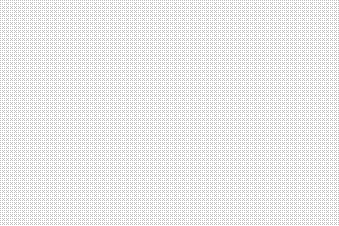 Practise Stress and Connected Speech in EnglishWrite a phrase or sentence (8-10 syllables maximum). Read it out loud. Underline the content words:Write the sentence split into syllables (vc / F connections where possible). Number of syllables:Mark the stressed syllables (above)Write the stressed vowel sounds (above) using the Clear Alphabet. This is the sound spineLooking mainly at the unstressed (weak) syllables, how many of these reductions can you make: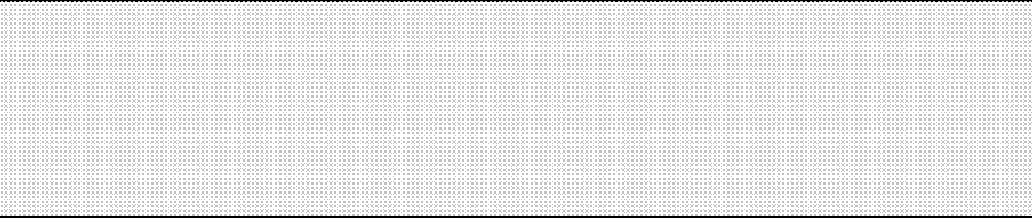 contractions:        schwa       sounds: short   i    sounds: glottal stops:                  write the contracted form, e.g. they are = they’remark with uh (strong vowel sounds on weak syllables are usually reduced) mark with i (as above)mark with _ (when a syllable ends with t, followed by a con. sound)Mark the sound connections (above): VC, CV, VV, CC, or F (friendly consonant sound)bad sound connections. Number them 1, 2, 3, etc.Think of ways of fixing the bad sound connection(s). Write your ideas below (number them 1, 2, 3, etc.)(Remember: if a voiced consonant sound moves forward in FCL, it can change to unvoiced)Considering what you have learned, write the sentence – syllable by syllable – using the Clear Alphabet:Sound out each syllable, then the whole sentence. Pay attention to stressed, reduced, and merged syllables. Try to say why each syllable looks like it does, e.g. x sound has moved forward1, e0tc6.Compare Step 1 (written English) with Step 8 (spoken English). What do you notice?Possible Topics to StudyCan’t think of anything to talk about? Here is a list of the 47 topics which already have Talk a Lot discussion words available to download from: https://purlandtraining.com/ , along with more ideas for exciting new topics. Of course, you can also think of your own topics, and write discussion words using the template on p.108.Beginner:Clothes FamilyFood and Drink Free Time HealthHome Shopping Town Transport WorkElementary:Animals Cars ChristmasColours and Numbers CrimeGarden Life Events Music Nature Office Sport TelevisionThe Human Body WeatherPre-Intermediate:Airport Australia Books DIYFame and Fortune FilmsHospital InternetLearning English MoneyPlaces in the UK PoliticsRailway Station The Environment Toy Catalogue ZooIntermediate and above:10 Famous Events in British History Bonfire NightDeath Getting a Job HotelMedia ProblemsNew Possible Topics:AfricaAmerican English Animation Antarctica ArchitectureAsia BiologyBuilding a House Business Childhood Chocolate CookeryDating Dentist Design Divorce Drinks EngineeringEnglish Accents EuropeExams Farm GarageGlobal Warming Great Journeys Having a Baby Health Centre HobbiesIndia Insects Journalism Kitchen Languages LawLife in the UK Literature North America Philosophy Prison Pronunciation Psychology Publishing Religion Russia ScienceSea Creatures South America SpaceTea Technology The USA TrainsVetWorld History...and many more!(The only limit is your imagination!)Discussion WordsTitle:  	Free Books and ResourcesThere are many useful books and resources for you to download absolutely FREE from: https://purlandtraining.com/Books:Mixed Worksheets:Big Grammar Book 1 & 2Big Grammar Book Intermediate Book 1 Big Activity BookBig Resource BookTalk a Lot Spoken English Course:Talk a Lot Elementary Book 1 Talk a Lot Elementary Book 2 Talk a Lot Elementary Book 3 Talk a Lot Intermediate Book 1 Talk a Lot Intermediate Book 2Pronunciation:Talk a Lot Foundation Course Clear Alphabet Dictionary Stress > Reduce > MergeTeacher Training:Talk a Lot Elementary Handbook You Are The Course BookYou Are The Course Book 2 – In PracticeError Correction:Check It Again! (Book One)Individual Worksheets:Elementary Intermediate AdvancedHow to Run Your Own English Course...plus lots of other great free resources, including a picture dictionary, quizzes, games, podcasts...!0zero21twenty one¼quarter22twenty two½half23twenty three¾three quarters24twenty four1one25twenty five2two26twenty six3three27twenty seven4four28twenty eight5five29twenty nine6six30thirty7seven40forty8eight50fifty9nine60sixty10ten70seventy11eleven80eighty12twelve90ninety13thirteen100a hundred14fourteen101a hundred and one15fifteen1,000a thousand16sixteen1,001a thousand and one17seventeen10,000ten thousand18eighteen100,000a hundred thousand19nineteen1,000,000a million20twenty1,000,000,000a billionIam / I’mam not / ’m notAm I?youare / you’reare not / ’re notAre you?heis / he’sis not / isn’tIs he?sheis / she’sis not / isn’tIs she?itis / it’sis not / isn’tIs it?weare / we’reare not / aren’tAre we?theyare / they’reare not / aren’tAre they?Positive:Negative:Question:Idodo not / don’tDo I?youdodo not / don’tDo you?hedoesdoes not / doesn’tDoes he?shedoesdoes not / doesn’tDoes she?itdoesdoes not / doesn’tDoes it?wedodo not / don’tDo we?theydodo not / don’tDo they?Positive:Negative*:Question:Ihave / ’vehave not / do not haveHave I? / Do I have?youhave / ’vehave not / do not haveHave you? / Do you have?hehas / ’shas not / does not haveHas he? / Does he have?shehas / ’shas not / does not haveHas she? / Does she have?ithas / ’shas not / does not haveHas it? / Does it have?wehave / ’vehave not / do not haveHave we? / Do we have?theyhave / ’vehave not / do not haveHave they? / Do they have?Positive:Negative:Question:Igodo not go / don’t goDo I go?yougodo not go / don’t goDo you go?hegoesdoes not go / doesn’t goDoes he go?shegoesdoes not go / doesn’t goDoes she go?itgoesdoes not go / doesn’t goDoes it go?wegodo not go / don’t goDo we go?theygodo not go / don’t goDo they go?Iwaswas not / wasn’tWas I?youwerewere not / weren’tWere you?hewaswas not / wasn’tWas he?shewaswas not / wasn’tWas she?itwaswas not / wasn’tWas it?wewerewere not / weren’tWere we?theywerewere not / weren’tWere they?Positive:Negative:Question:Ididdid not / didn’tDid I?youdiddid not / didn’tDid you?hediddid not / didn’tDid he?shediddid not / didn’tDid she?itdiddid not / didn’tDid it?wediddid not / didn’tDid we?theydiddid not / didn’tDid they?Positive:Negative*:Question:Ihadhad not / did not haveHad I? / Did I have?youhadhad not / did not haveHad you? / Did you have?hehadhad not / did not haveHad he? / Did he have?shehadhad not / did not haveHad she? / Did she have?ithadhad not / did not haveHad it? / Did it have?wehadhad not / did not haveHad we? / Did we have?theyhadhad not / did not haveHad they? / Did they have?Positive:Negative:Question:Iwentdid not go / didn’t goDid I go?youwentdid not go / didn’t goDid you go?hewentdid not go / didn’t goDid he go?shewentdid not go / didn’t goDid she go?itwentdid not go / didn’t goDid it go?wewentdid not go / didn’t goDid we go?theywentdid not go / didn’t goDid they go?Word Class:Word Class:Translation:For Example:More Examples:nounsconcretetableabstracthappinessmain verbsnormal**eatphrasal verbswake upnegative auxiliary verbsdidn’tadjectives(describe nouns)bigadverbs(describe verbs)quicklynumbersnumberstenwh-question words (interrogatives)wh-question words (interrogatives)whatinterjectionsinterjectionsHi!Word Class:Word Class:Translation:For Example:More Examples:auxiliary verbs normalauxiliary verbs normalhavemodalmodalcanpronounsnormaltheyrelativewhichpossessive adjectivespossessive adjectivestheirprepositionsprepositionsforconjunctionsconjunctionsbecausedeterminersarticlesthequantifierssomedemonstrativesthisNo.Phonemic IDOld IPA SymbolOld SpellingNew SpellingType1.aLôLbatBatv / s2.aiL~fLtimeTaimd3.aiyL~f]LhireHaiyd4.arL^WLstarStarv / l5.auL~rLcowKaud6.auwL~r]LpowerPauwd7.bLÄLbagBagc / v8.chLípLcheeseCheezc / u9.dLÇLdiceDaisc / v10.eLÉLlegLegv / s11.eeLáWLthreeTtreev / l12.eiLÉfLplanePleind13.eirLÉ]LpearPeird14.erL‰WLshirtShertv / l15.euL]rLhomeHeumd16.fLÑLfrogFrogc / u17.gLÖLglassGlarsc / v18.hLÜLheadHedc / u19.hhLñLlochLohhc / u20.iLfLdishDishv / s21.iiLáLhappyHa piiv / s22.iyLf]LhereHiyd23.jLÇwLjamJamc / v24.kLâLkitKitc / u25.lLäLlakeLeikc / v26.mLãLmusicMyoo zikc / v27.nLåLnurseNersc / v28.ngLÏLringRingc / v29.oLflLsockSokv / s30.ooLìWLshootShootv / l31.orLlWLballBorlv / l32.oyLlfLtoyToyd33.pLéLpigPigc / u34.rLêLroadReudc / v35.sLëLsnowSneuc / u36.shLpLshopShopc / u37.tLíLtaxiTa ksiic / u38.thLaLbrotherBru thc / v39.ttLqLthousandTtau zndc / u40.uL¾LcupKupv / s41.uhL]Larriveuh Raivv / s42.uuLrLpullPuulv / s43.uuwLr]LpurePyuuwd44.vLîLvanVanc / v45.wLïLweekWeekc / v46.yLàLyoghurtYo gtc / v47.zLòLzipZipc / v48.zzLwLrevisionr Vi zznc / v_L\LfootballFuu_ borluh BautaboutGar dngardenRi vriverEir r pleinaeroplaneGlar szglassesReudroadar ft NoonafternoonGuudgoodSedsaidOrl weizalwaysGroogrewSkoolschoolA n mlzanimalsHaihiSee saidseasideuh Nu thanotherHorshorseShau tdshoutedb Nar nbananaHaushouseSum ttingsomethingbi Ganbeganin SaidinsideSongsongBe tbetterKi chnkitchenSo riisorryBlakblackLeiklakeStu mkstomachBuukbookLarftlaughedSu dn liisuddenlyBeuttbothLuuklookSootsuitBre kfstbreakfastMeikmakeTee chteacherBraunbrownMa n jmanagerte l Vi zzntelevisionBil dingbuildingMeemeThang kyoothank youSee lingceilingmi Steikmistaketh / theetheChil drnchildrenMor ningmorningtheirthereKlar sroomclassroomMu thmotherTtortthoughtKlee ningcleaningMaun tnmountainTtroothroughKleuthzclothesMausmouseToo thbrushtoothbrushKeuldcoldNyoonewTauntownkm Pyoo tcomputerNekstnextTreintrainKer tncurtainNeuznoseTreetreeDi dntdidn’tneu Vem bNovemberTwen tiitwentyDi frntdifferentNum bnumberWon tdwantedDo ktdoctorO fnoftenWor twaterJuuw ringduringO rinjorangeWel kmwelcomeEe ziieasyPar tiipartyWeilwhaleE l fntelephantPee plpeopleWaitwhiteEv ri bo diieverybodyFeunphoneWin deuwindowForlfallPleiplaywithwithFam liifamilyPleezpleaseRaitwriteFo leufollowPro blmproblemfor TeenfourteenPuutputiTalk a LotaTalk a LotoTalk a LotuuTalk a LotuhTalk a LoteTalk a LotiiTalk a LoteeTalk a LotarTalk a LotorTalk a Lotabat	Bat	v / sidish	Dish	v / suupull	Puul	v / sosock	Sok	v / seleg	Leg	v / suharrive	uh Raiv	v / seethree	Ttree	v / liihappy	Ha pii	v / sorball	Borl	v / larstar	Star	v / looTalk a LoterTalk a LotuTalk a LoteiTalk a LotaiTalk a LotoyTalk a LoteirTalk a LotaiyTalk a LoteuTalk a LotauTalk a Lotershirt	Shert	v / looshoot	Shoot	v / leiplane	Plein	ducup	Kup	v / soytoy	Toy	daitime	Taim	daiyhire	Haiy	deirpear	Peir	daucow	Kau	deuhome	Heum	diyTalk a LotuuwTalk a LotauwTalk a LotbTalk a LotgTalk a LotvTalk a LottTalk a LotdTalk a LotttTalk a LotthTalk a Lotuuwpure	Pyuuw	diyhere	Hiy	dbbag	Bag	c / vauwpower	Pauw	dvvan	Van	c / vgglass	Glars	c / vddice	Dais	c / vttaxi	Ta ksii	c / uthbrother	Bru th	c / vttthousand	Ttau znd	c / upTalk a LotkTalk a LotsTalk a LotshTalk a LotchTalk a LothTalk a LotrTalk a LotwTalk a LotyTalk a LotmTalk a Lotkkit	Kit	c / uppig	Pig	c / ushshop	Shop	c / ussnow	Sneu	c / uhhead	Hed	c / uchcheese	Cheez	c / uwweek	Week	c / vrroad	Reud	c / vmmusic	Myoo zik	c / vyyoghurt	Yo gt	c / vnTalk a LotngTalk a LotlTalk a LotfTalk a LotzTalk a LotzzTalk a LotjTalk a LothhTalk a LotTalk a Lot_Talk a Lotngring	Ring	c / vnnurse	Ners	c / vffrog	Frog	c / ullake	Leik	c / vzzrevision	r Vi zzn	c / vzzip	Zip	c / vhhloch	Lohh	c / ujjam	Jam	c / v_football Fuu_ borl (glottal stop)aarararvowel sound in ‘h a t’vowel sound in ‘c ar’hattapcarmarkcatlapfarMarkfat spat chat gnat splat bat bratmatcap nap sap rap gap yapchannelbar tar char par mar star guitarQatardark shark barberharbourMattbanneraretart cartcanspanner mannerhurrahsmart artspanmantankshahpartdartbanprankspamartnan tan ran fanvanspank sank thank bankshankbracha-cha tapahart heartchancelandyankasktaskdance prancehand standbandthanksbackbask caskmasklance advancestanceand bandstandslack hackbranchfatherhandstandunderstandsackshackhardlatherratherbrand sandtack knackcardlard bardArthurpalgalcharredbathbarredmapjarredchaptrapbarkflaplarkclapparkharkgotboxortalkhotfoxforwalkknotnotcoxnorchalkshotoffpourhawklotrotscofffouryoursquawkplot sloton conpoorfork porktrotclotRondoorYorkhotpot cotjot pot sot totsalt haltYvonne John gone fromsockpore sore more bore yore wore corefore goreboard hoardswordfought nought oughtWalt maltknockrock clockwhoretore lorewartformboltcoltshockdocklawdormdoltvaultwokjawpaw strawwarmwarnfaultrob Bobdrawrawlawnmoultsobsawprawnstopcobjobwarsawnpawntopchoplob foboartornhopprophobhoarforlornmop copoddhorse Norsefoppopwadcoarsesopforceuuoooovowel sound in ‘p u t’vowel sound in ‘r oo m’putsootroomloom doomJune dunefootbookwombmoon soonhook look cook crookshookto tootwocool fool pool schoolbrooktookhuegroup souprookcuewoolyoubullstewfullfewpullbrewnewpushcrewbushqueuewhooshroutegoodhoodbootlootcouldshouldnewtwouldcuteyou’dusefuseshoeslosebruiseuhererervowel sound in ‘a go’vowel sound in ‘h er’agoanybodyherturnadore aboutnobodyperburnaround annoyapart awareLondonwomanstir firfurstern fernwormenvelopefamilypurrtermfamousmotorwaywhirrpermroyalendless faithlessheardfirmloyalharmlessherdshirtskirtbanananerdcomputerbirdhurtheater understirredpertuserteacher powerpurredfirst thirsttowerbrotherwordworstmotherfathercurdturdworsesister daughterperchcurseumbrellalurchverseachurchworldthebirchgirluntil unlesspresidentsearchmurderfurl hurl curlresident confidentgirderlearnearl pearlsomebodyearntwirleuuuvowel sound in ‘t e n’vowel sound in ‘u p’tenmetupsunhenletcupfunwrenbetsupbundenmen pennetjet petpupmudshunstun gunwhengemset vetthudbud studnunpun runhemdebtcudfellhelpbloodton wontellbellyelpfloodsonsmellmeltruboneswell shelldwelldwelt Celthub clubpubdonegullspell welltensepencesnub scrubcubmull dulllullgelwhencetubcullspendledbuthoneymend tendlendbed wedredhut shutcutmoneysunnywend bendendTedheadnut rutfunny bunnyrunnytrendleadbutt puttsumwreck speckdeckedge hedgewedgemuttluckhum gumchumneck peckledgeduck muckrumtecheggbegchuckbuck pucknumb dumbchequegetpegkeg legsuck tuckraintrain Spainplaiceplagueowngrown thrownhomedome tomelaingain mainvaguenailshown knowncombchainpain plainsailhail pailbonecone loneroamedwon’tplanebailfailhonethronedon’tJanejailclonegrowcane sane Danereign feignwailwhale baitphone stoneloan groanmoanblow know row show stowmainlydate skatecologneohplainlywastegatelate fatesewnowewoepastehastematephonedclonedholetaste chastebasteweight eight freightstonedmoanedwhole pole molelacedshameloanedsoleraced facedlame cametameownedhopesoulsoakbasemopecasechase lacetakebake cakecopedrovepoke wokefacepace raceJakesake makewoveroamexplodeloadmaceplacewakelakefoamloamloafshakeoafbyspy styhidechildcowhow nowclowntown brownshymywildwowbowcrowncrytiledrowpoundtrybuypiledstyledbrow allowfoundsound woundguykiteboughploughhoundmoundhipispite whiteowlroundpiebitehowlcowlaroundabounddie liebyteyowl scowlastoundtiequitejowlfowlgownedIheightloudeye bye Skyebike hikepike likeflight might night sight tight right brightproud cloudcrowdbowed cowedstyle stilewine shine minelinehouse mouse dousewhileoutmile Nilesignshout louttile piletime limegout aboutpouttied liedrhymetouttroutrideblind finddoubttoyfoiledearsteeredcoyspoiledyearcheeredboy soyRoyoiled boiledhear appeardearpioneeredclearedannoy ploy joy Troycloyclear near tear gearfearneared feared reared seareddestroy employdisappear reartiereddecoy deploysearcheercheering peeringsteeringIllinoistoyedbeer leersheerleering pioneeringjeeringannoyed employedpeer deerveeringdeployed overjoyed enjoyedvoidsteer engineer pioneer volunteerjeersearing fearing nearing clearingavoidveershieldLloydpierwield fieldtierFreudchandelier cavalierkneeledboilsoilherekneeltoilcoilspheremereNeilfoil spoil oilsoiledwe’re Zaireheal seal meal wealtoiledpiercecoiledpeeredeiruuwuuwuuwvowel sound in ‘air’vowel sound in ‘t our’air chaircommissionairetourcuriohair fair lairstair pairaired chaired despaired pairedtouristtourism pluralyou’reaffair despair flair éclair unfairwhere theretheir they’repared stared fared bared shared prepared declared compared dared flared caredrural muralneuralusual unusualneuroticpure surewearlairdcureassuretear bearsquarelure alluremarepurelyparesurelystarerarefuriousfarecuriousshareluxuriouspreparedeclarecureddareluredflareassuredcarebaretouringcomparebewarealluringawareassuringClareluringcuringClairemillionaireluxuriantCompound Nouns“Ante” Ante-PenultimateAnte-PenultimatePenultimateFinalairport bedroom birthday championship cupboard dashboard forecast grandma handbag handbrake midwife motorbike necklace runway seatbelt starfish sunblock Sunday sunglasses toothpaste tracksuit volleyball wardrobewindscreenwords with a 2-syllable suffix:words with a 2-syllable suffix:words with a 1-syllable suffix:1-syllable content words:airport bedroom birthday championship cupboard dashboard forecast grandma handbag handbrake midwife motorbike necklace runway seatbelt starfish sunblock Sunday sunglasses toothpaste tracksuit volleyball wardrobewindscreenescalator indicatorradiatoraccidentally collectable community geography irresistible nurseryredundancyadolescence dentist dependent implanted prescription professor sentence tractor twenty umbrellaweddingbake sun train getthrowairport bedroom birthday championship cupboard dashboard forecast grandma handbag handbrake midwife motorbike necklace runway seatbelt starfish sunblock Sunday sunglasses toothpaste tracksuit volleyball wardrobewindscreenmanageable inevitablenoticeableaccidentally collectable community geography irresistible nurseryredundancyadolescence dentist dependent implanted prescription professor sentence tractor twenty umbrellaweddingbake sun train getthrowairport bedroom birthday championship cupboard dashboard forecast grandma handbag handbrake midwife motorbike necklace runway seatbelt starfish sunblock Sunday sunglasses toothpaste tracksuit volleyball wardrobewindscreenmanageable inevitablenoticeableaccidentally collectable community geography irresistible nurseryredundancyadolescence dentist dependent implanted prescription professor sentence tractor twenty umbrellawedding2-syllable verbs:airport bedroom birthday championship cupboard dashboard forecast grandma handbag handbrake midwife motorbike necklace runway seatbelt starfish sunblock Sunday sunglasses toothpaste tracksuit volleyball wardrobewindscreeneligibleaccidentally collectable community geography irresistible nurseryredundancyadolescence dentist dependent implanted prescription professor sentence tractor twenty umbrellaweddingadvise decide enjoy forgetremoveairport bedroom birthday championship cupboard dashboard forecast grandma handbag handbrake midwife motorbike necklace runway seatbelt starfish sunblock Sunday sunglasses toothpaste tracksuit volleyball wardrobewindscreennecessaryFebruarywords with a suffix in the root word + new suffix:adolescence dentist dependent implanted prescription professor sentence tractor twenty umbrellaweddingadvise decide enjoy forgetremoveairport bedroom birthday championship cupboard dashboard forecast grandma handbag handbrake midwife motorbike necklace runway seatbelt starfish sunblock Sunday sunglasses toothpaste tracksuit volleyball wardrobewindscreenparticularlyacknowledgement challenging classicalhappilyrecreational stubbornnessadolescence dentist dependent implanted prescription professor sentence tractor twenty umbrellaweddingadvise decide enjoy forgetremoveairport bedroom birthday championship cupboard dashboard forecast grandma handbag handbrake midwife motorbike necklace runway seatbelt starfish sunblock Sunday sunglasses toothpaste tracksuit volleyball wardrobewindscreennaturallyacknowledgement challenging classicalhappilyrecreational stubbornnessadolescence dentist dependent implanted prescription professor sentence tractor twenty umbrellaweddingadvise decide enjoy forgetremoveairport bedroom birthday championship cupboard dashboard forecast grandma handbag handbrake midwife motorbike necklace runway seatbelt starfish sunblock Sunday sunglasses toothpaste tracksuit volleyball wardrobewindscreenother examples:acknowledgement challenging classicalhappilyrecreational stubbornness2-syllable words with a suffix:the suffix is stressed:airport bedroom birthday championship cupboard dashboard forecast grandma handbag handbrake midwife motorbike necklace runway seatbelt starfish sunblock Sunday sunglasses toothpaste tracksuit volleyball wardrobewindscreenathleticism definitely insidiousness organising rheumatismstupefyingacknowledgement challenging classicalhappilyrecreational stubbornnesscentre illness kidney listen mammal planning practice singer valley writtenyellowbelieve cigarette engineer mayonnaiserefereeairport bedroom birthday championship cupboard dashboard forecast grandma handbag handbrake midwife motorbike necklace runway seatbelt starfish sunblock Sunday sunglasses toothpaste tracksuit volleyball wardrobewindscreenathleticism definitely insidiousness organising rheumatismstupefyingwords with a suffix and a weak syllable uh or i:centre illness kidney listen mammal planning practice singer valley writtenyellowbelieve cigarette engineer mayonnaiserefereeairport bedroom birthday championship cupboard dashboard forecast grandma handbag handbrake midwife motorbike necklace runway seatbelt starfish sunblock Sunday sunglasses toothpaste tracksuit volleyball wardrobewindscreenathleticism definitely insidiousness organising rheumatismstupefyingfactory excellentexuberancecentre illness kidney listen mammal planning practice singer valley writtenyellowthe first syllable is a schwa:airport bedroom birthday championship cupboard dashboard forecast grandma handbag handbrake midwife motorbike necklace runway seatbelt starfish sunblock Sunday sunglasses toothpaste tracksuit volleyball wardrobewindscreenfactory excellentexuberancecentre illness kidney listen mammal planning practice singer valley writtenyellowacross along apply arriveescapeairport bedroom birthday championship cupboard dashboard forecast grandma handbag handbrake midwife motorbike necklace runway seatbelt starfish sunblock Sunday sunglasses toothpaste tracksuit volleyball wardrobewindscreenprinciple musicalfamilycentre illness kidney listen mammal planning practice singer valley writtenyellowacross along apply arriveescape-alanimal-erwriter-pleapple-anhuman-esbuses-razebra-anceappearance-estbiggest-renchildren-antimportant-fuljoyful-sionexplosion-arlunar-ialinitial-sonperson-ardwizard-inraisin-taincertain-ateaccurate-lelittle-thonmarathon-cianmusician-lesspointless-tionposition-ciousdelicious-mententertainment-uleschedule-domfreedom-nesshappiness-umalbum-edadded-oncotton-uremeasure-enwooden-ordoctor-usfocus-encelicence-ourcolour-wardforward-entstudent-ousfamous-cyfancy-iecookie-lyquickly-typarty-eytrolley-iesladies-ryvery-ywindyuh / iii / uh-ablycomfortably-ogy	technology-ibleresponsible-acydemocracy-omy	astronomy-icaleconomical-amy-archymonogamy monarchy-raphy geography-ary-erydictionary potteryuh / uh-able	availableuh / i-ativetalkative-itypuritySound:Spelling Pattern:Example:More Examples:aabag_________________________eebed_________________________iibig_________________________oopot_________________________uubus_________________________uuuput_________________________Sound:Spelling Pattern:Example:More Examples:aa + ehave_________________________eaany_________________________aehaemorrhage_________________________aisaid_________________________eadead_________________________eileisure_________________________iefriendship_________________________ueguess_________________________iei + e ieu ui o ysacrilegious givesievebusiness building women gym_______________________________________________________________________________________________________________________________________________________________________________oa au eauo + eou ow uawatch sausage bureaucracy gonecough knowledge quandary_______________________________________________________________________________________________________________________________________________________________________________uoo + e oe  ouwon come does touch____________________________________________________________________________________________________uuooo ouwomanbook could___________________________________________________________________________spelled with anSound:r:Spelling Pattern:Example:More Examples:arar arre ear eruardark charred heart sergeantguard_____________________________________________________________________________________________________________________________erear er erre irorour urheard hers deferred birdwordcourteous church_______________________________________________________________________________________________________________________________________________________________________________orar oar oor ooreorore ourwarm roars doors mooredbornbored fourth_______________________________________________________________________________________________________________________________________________________________________________Sound:Spelling Pattern:Example:More Examples:araa + e albath vase half___________________________________________________________________________erolocolonel_________________________ora alball talk__________________________________________________Sound:Spelling Pattern:Example:More Examples:eeee + ue ii + e  i + ueshe segue pizza police technique_____________________________________________________________________________________________________________________________ooo + elose_________________________Sound:Spelling Pattern:Example:More Examples:eeae ea ei ieencyclopaedia beach conceive piece____________________________________________________________________________________________________ooeu oe oeu ouueuueue uineutron shoes manoeuvre soupqueuingqueue fruit_______________________________________________________________________________________________________________________________________________________________________________oraucause_________________________Sound:Spelling Pattern:Example:More Examples:eia + ecake_________________________eee + escene_________________________aii + ebike_________________________euo + ehole_________________________oou + eJune_________________________Sound:Spelling Pattern:Example:More Examples:aiy + etype_________________________euoo + ueboth rogue__________________________________________________Sound:Spelling Pattern:Example:More Examples:aiyiar ireliars fired__________________________________________________auwour ouresours soured__________________________________________________eirair aire are eareirchairs millionaire cared bearstheirs_____________________________________________________________________________________________________________________________iyear eare eer eereeir ere ier irbeard neared peers cheeredweird sincerely piers souvenir________________________________________________________________________________________________________________________________________________________________________________________________________uuwureassure_________________________Sound:Spelling Pattern:Example:More Examples:aiiui + ebicycle guide__________________________________________________eiae + ewaste fete__________________________________________________eiraparent_________________________euoboth_________________________iyeefeel_________________________Sound:Spelling Pattern:Example:More Examples:aiei ie uikaleidoscope diedguide___________________________________________________________________________aiyia ioudial pious__________________________________________________auouhouse_________________________eiai au eifaith gauge beige___________________________________________________________________________euau oa oe oumauve boat goes shoulder____________________________________________________________________________________________________aiyia io ioudial lion pious___________________________________________________________________________iyea eo oeameal theories diarrhoea___________________________________________________________________________oyoiboil_________________________uuwuesuet_________________________Sound:Spelling Pattern:Example:More Examples:aieigh ig igh yeheight sign fight dyed____________________________________________________________________________________________________aral aughcalm laughter__________________________________________________auoub ough ow owedoubt boughs cows bowed____________________________________________________________________________________________________auwowe ower oweretowel showers powered___________________________________________________________________________eeeykeys_________________________eiay eig eigh eydays feign weight they’ve____________________________________________________________________________________________________euow oweknown owed__________________________________________________ooew ewe iew iewechew chewed view viewed____________________________________________________________________________________________________oral augh aw oughwalk caught lawn bought____________________________________________________________________________________________________oyoy oya uoyeboys royal buoyed___________________________________________________________________________uuwewe ewerjewel sewers__________________________________________________Who or What?subject (noun phrase)Did What?verbTo Whom or What?object (noun phrase)How?adverbial of manner (optional)Where?adverbial of placeWhen?adverbial of timeWhy?(optional)Example:A busy studentatea sandwichvery quicklyin the kitchenat lunchtime,because…Verb Form (Tense):Time:Auxiliary Verb(s):Example Sentences:*present simpleregular timedo / does+ I like chips.- I do not like chips.? Do you like chips?present continuousnow or future (with time phrase, e.g. “at 8pm”)am / is / are+ I am reading a book.- I am not reading a book.? Are you reading a book?past simplefinished time in the past, e.g. last weekdid+ I met my friend.- I did not meet my friend.? Did you meet your friend?past continuousfinished time in the past, e.g. last weekwas / were+ I was driving for two hours.- I was not driving for two hours.? Were you driving for two hours?present perfectunfinished time, e.g. this weekhave / has+ I have finished my breakfast.- I have not finished my breakfast.? Have you finished your breakfast?present perfect continuousunfinished time, e.g. this weekhave / has + been+ I have been playing football.- I have not been playing football.? Have you been playing football?past perfecttime before another past actionhad+ I had been to Italy before.- I had not been to Italy before.? Had you been to Italy before?modal formsvarious timesmodal auxiliary verbs+ I can swim.- I cannot swim.? Can you swim?future with ‘will’immediate future or predicted futurewill+ I will pay for lunch.- I will not pay for lunch.? Will you pay for lunch?future with ‘going to’planned futuream / is / are + going to+ I am going to join a gym.- I am not going to join a gym.? Are you going to join a gym?Time of action:From the past up to the recent past, or up to now (present).When do we need to use it?To describe a recent continuous action, e.g. to catch up with a friend:What have you been doing all morning?I’ve been putting up wallpaper.[It’s not clear from my words whether I’ve finished the whole job, e.g. I might have stopped for a break.]To describe an action that has been continuing for a period of time and is still going on:How long have you been living in Bristol?I’ve been living here for six years.How is it formed?have (aux.) + been + present participle (-ing verb)Contractions in spoken English:I have been	  I’ve been	uuh ffpinshe has been  she’s been sshi sspinExamples: Positive Form Negative Form Question FormAnswers:Kay’s been washing dirty sheets in the hotel laundry all morning.Kay hasn’t been washing dirty sheets in the hotel laundry all morning.Has Kay been washing dirty sheets in the hotel laundry all morning? Yes, she has. / No, she hasn’t.Passive form:Rare, but possible, e.g. The car’s been being fixed for hours!Used with state verbs?No, e.g. I’ve been liking this film a lot! = I’ve liked this film a lot since…Tips:This form highlights the time period or duration of the action.It is often used with a time clause to describe duration, e.g. “for x weeks / years” or “since” + day, date, or time, as well as with “…recently”, “..lately”, “…all day”, “this morning/afternoon”, etc.Time of action:Past.When do we need to use it?When there are two different times in the past.To describe an action in the past that happened before another past action. To set the scene. To give background information.I’d just put the phone down when there was a knock at the door.[We use “just” when the times are close together.]Pete went to the same university that his father had studied at.[The times are far apart.]How is it formed?1st clause: had (aux.) + past participle; 2nd clause: (often) past simpleContractions in spoken English:I had  I’d uhdShe had  She’d shididExamples: Positive FormNegative FormQuestion Form Answers:The duty manager had asked Philip to wipe down the other bar, because it was filthy – but he completely forgot.The duty manager hadn’t asked Philip to wipe down the other bar…Had the duty manager asked Philip to wipe down the other bar…? Yes, he had. / No, he hadn’t.Passive form:Philip had been asked to wipe down the other bar. [by…]Used with state verbs?Yes, e.g. I’d liked spending time with them very much.Tips:If it is obvious that the first action was before the second (a logical sequence), or you don’t need to draw attention to this fact, past perfect is unnecessary and both actions could be past simple, e.g. “I got up and had a shower.” In the sentence “The duty manager…” it is crucial to the meaning that the duty manager had asked Philip, before he forgot.This form is used in second conditional (see below).Time of action:Past.When do we need to use it?To describe a continuous action in the past that happened before another past action.To set the scene. To give background information.I’d been hoping for an A in Maths, but I got a B.She’d been expecting Trevor at seven, so she was annoyed when he arrived at quarter to eight.How is it formed?1st clause: had (aux.) + been + present participle (-ing verb); 2nd clause: (often) past simpleContractions in spoken English:I had been  I’d been uuh tpinShe had been  She’d been sshii tpinExamples: Positive FormNegative FormQuestion Form Answers:The children had been swimming all day, so when they got home they were absolutely exhausted.The children hadn’t been swimming all day, so… Had the children been swimming all day?Yes, they had. / No, they hadn’t.Passive form:Rare, but possible, e.g. The documents had been being prepared since… [they had been “in the process of” being prepared since…]Used with state verbs?No, e.g. I’d been liking playing the guitar = I’d liked playing the guitar.Tips:This is a good form for showing cause and effect, e.g. “Something had been happening, so something else happened.”Time of action:Future.When do we need to use it?When there are two different times in the future.To describe an action in the future that will happen before another future action. To speculate. To predict.By the time you get to work, I’ll have already left. [i.e. I will leave work before you arrive.]Call Barry tomorrow morning, because by then I will have spoken to him about your problem.[i.e. I will speak to Barry about your problem at some point before tomorrow morning.]How is it formed?1st clause: will (aux.) + have (aux.) + past participle 2nd clause: (often) present simple or imperative formContractions in spoken English:I will have  I’ll’ve uuh lvvShe will have  She’ll’ve sshi lvvExamples: Positive Form: Negative Form: Question Form:Answers:The pizza restaurant will’ve opened by the time you get back. The pizza restaurant won’t’ve opened by the time you get back… Will the pizza restaurant have opened by the time I get back…Yes, it will (have). / No, it won’t (have).Passive form:All the children will have been told about the trip by next Tuesday.Used with state verbs?Yes, e.g. I’m sure I will have remembered to pack my passport.Tips:Sometimes known as “Future Past” or “Past in the Future”.Often used with “by the time… [second action]” or “When…” or “by [time] e.g. “By 10am…” / “By next week…” or “This time next…”We can use “going to” instead of “will”, but using “will” gets us to the main verb (with the strong stress) more quickly.Time of action:Future.When do we need to use it?To describe a continuous action in the future that will or might happen before another future action. To speculate. To predict.- By the time we arrive, she will have been getting ready for two hours.[“getting ready” is a continuous future action that happens before another future action, “arrive”.]- If you get to the stadium at half past three, the match will have been going on for half an hour.[“going on” is a continuous future action that happens before another future action, “get to”.]How is it formed?1st clause: will (aux.) + have (aux.) + been + present participle (-ing verb); 2nd clause: present simpleContractions in spoken English:I will have been  I’ll’ve been uuh l fpinShe will have been  She’ll’ve been sshi l ffpinExamples: Positive Form: Negative Form: Question Form:Answers:By two pm we’ll have been flying for two hours. We won’t’ve been flying for two hours…Will you have been flying for two hours?Yes, we will (have). / No, we won’t (have).Passive form:Rare, but possible, e.g. The meeting will have been being held for over an hour… [the meeting will have been “in process” or “going on”…]Used with state verbs?No, e.g. Terry will have been remembering to…Use Present Perfect, e.g. Terry will have remembered to…Tips:Sometimes known as “Future Past Continuous”.We can use “going to” instead of “will”, but using “will” gets us to the main verb (and stressed syllable) more quickly. We would need a lot of contractions and it’s six syllables before we get a stress! e.g.We’re going to have been flying… = wi g n r fpin Flai yinggor, this shorter slang version: wi g wi g n r bin Flai yinggTime of action:Present or future.When do we need to use it?To describe hypothetical actions or alternative choices – and their consequences – in the present or future. To give advice.If I switched on the light, the room would get brighter.If you sold your car, you could buy a better one.To describe imaginary actions and situations in the present or future, where there is perhaps little or no chance of them happening:If I met the President of the World Bank, I would ask him for a loan.How is it formed?1st clause: if + past simple2nd clause: would/could/should/might + infinitiveContractions in spoken English:I would  I’d uhdid She would  She’d sshididcould / should / might = no contractions possibleExamples: Positive Form: Negative Form: Question Form:Answers:If I made time, I could help you with your homework.Even if I made time, I couldn’t help you with your homework. If you made time, could you help me with my homework?Yes, I could. / No, I couldn’t.Passive form:If time were made, you could be helped with your homework.Used with state verbs?Yes, e.g. If you liked fish and chips, you could have some for dinner.Tips:Often called “unreal future” form.We can use “might”, “could”, or “should” instead of “would”.Great for giving advice: If I were you, I would… I imagine what I would do in your position – If I were in your shoes… (idiom)Optimists use first conditional more: “If I get a pay rise, I’ll…” while pessimists use second conditional more: “If I got a pay rise, I’d…” The difference is in the outlook – how unlikely the situation appears to be to the speaker.Time of action:Past.When do we need to use it?To describe hypothetical actions (that didn’t happen) in the past:If I’d arrived a few minutes earlier, I would’ve caught the bus.To express regrets and sorrow for having done something:If I hadn’t called my manager a fat pig, I could have kept my job.Or to accuse somebody over something:If you’d worked harder at school, you could’ve been a doctor by now!How is it formed?1st clause: if + past perfect2nd clause: would/could/might + have + past participleContractions in spoken English:I would have  I’d’ve uh dvi dv or I woulda uuh w d wuu dShe could have  She could’ve sshi k dv or She coulda shi k di kuucould / should / might = no contractions possibleExamples: Positive Form: Negative Form: Question Form:Answers:If you’d booked before the twelfth, you could’ve saved fifteen percent. If you hadn’t booked before the twelfth, you couldn’t have saved…If I’d booked before the twelfth, could I have saved…?Yes, you could (have). / No, you couldn’t (have).Passive form:If the room had been booked before the twelfth, you could’ve…Used with state verbs?Yes, e.g. If I’d remembered to post that letter, you would have got it...Tips:There is no chance of this action happening – it’s impossible.Sometimes the “if” clause is not spoken, but rather implied by the speaker: I would’ve got you some tickets for the concert. [i.e. “If you had asked me to, but you didn’t.”]Time of action:Past.When do we need to use it?To report what somebody else said, in either written or spoken English:1pm: John: “I have ordered the new furniture for the office.” [Pr. Perf.] 6pm: Bob: “John said that he’d ordered…” [Past Perfect]How is it formed?Verb forms and pronouns change:first person pronouns:	change to third person pronouns:I	he, sheyou	he, she, theywe	theypresent forms:	change to past forms:Present Simple	Past SimpleJohn: “The cake is ready.”	John said the cake was ready.Present Continuous	Past ContinuousJohn: “We’re eating the cake.”	John said they were eating the cake.Present Perfect	Past PerfectKay: “You’ve finished the cake.”	Kay said they’d finished the cake.Present Perfect Continuous	Past Perfect ContinuousKay: “You’ve been eating the cake.”	Kay said they’d been eating the cake.past forms:	change to past perfect forms:Past Simple	Past PerfectJohn: “The cake was delicious.”	John said the cake had been delicious.Past Continuous	Past Perfect ContinuousJohn: “Kay was baking for hours.”	John said that Kay had been baking for hours.modal forms:	change to:will	wouldKay: “I’ll make another one soon.”	Kay said she’d make another one soon.shall	shouldKay: “Shall I make a chocolate cake?” Kay asked whether she should make a chocolatecake.can	couldJohn: “Can I have a piece?”	John asked whether he could have a piece.may	mightKay: “You may be allowed.”	Kay said that he might be allowed.some modal forms stay the same:must	mustKay: “But you mustn’t eat too much.”	Kay said that he mustn’t eat too much.ought to	ought toKay: “You ought to cut down on cakes.” Kay said that he ought to cut down on cakes.used to	used toKay: “You used to be much slimmer.”	Kay said that he used to be much slimmer.pronouns and adverbs:	change to:this	thatJohn: “This is my cake.”	John said that was his cake.these	thoseKay: “These are for our guests.”	Kay said those were for their guests.here	thereKay: “Leave this cake here.”	Kay told him to leave that cake there.now	then / at that timeKay: “Bring these cakes now.”	Kay told him to bring those cakes then.today	that day / the same dayJohn: “I’ll eat this cake today.”	John said he would eat that cake that day.yesterday	the previous day / the day beforeKay: “You ate those cakes yesterday.” Kay said that he’d eaten those cakes theprevious day.tomorrow	the next day / the following day / the day after John: “I can finish these cakes	John said he could finish those cakes the next tomorrow.”	day.Contractions / Questions / Negatives / Passive / State verbsAs usual for verb forms.Tips:Also called indirect speechQuestions become factual statements.You could insert “that” after “said” in all of the changed forms. It may seem a bit fussy these days!Studying reported speech provides a great workout for practising verb forms!Time of action:Past, present, or future.When do we need to use it?When it isn’t important who does the action (who is the subject):The parcel will be delivered here on Wednesday.Or when you don’t know who does the action (who is the subject):Stonehenge was built around five thousand years ago.How is it formed?object + be + past participlePresent Simple:	is / are	+ past participleActive:	Passive:Paul delivers newspapers every day.	Newspapers are delivered (by Paul) every day.Past Simple:	was / were	+ past participleActive:	Passive:Paul delivered newspapers yesterday. Newspapers were delivered (by Paul) yesterday.Present Continuous:	is / are	+ being	+ past participleActive:	Passive:Paul is delivering newspapers.	Newspapers are being delivered (by Paul).Past Continuous:	was / were + being + past participleActive:	Passive:Paul was delivering newspapers.	Newspapers were being delivered (by Paul).Present Perfect:	have / has + been + past participleActive:	Passive:Paul has delivered the newspapers.	The newspapers have been delivered (by Paul).Present Perfect Continuous:	have / has    + been    + being    + past participleActive:	Passive:Paul has been delivering the	The newspapers have been being delivered newspapers.	(by Paul). [RARE]Past Perfect:	had	+ been	+ past participleActive:	Passive:Paul had delivered the newspapers.	The newspapers had been delivered (by Paul).Past Perfect Continuous:	had	+ been	+ being	+ past participleActive:	Passive:Paul had been delivering the	The newspapers had been being delivered newspapers.	(by Paul). [RARE]Future with “will”:	will	+ be	+ past participleActive:	Passive:Paul will deliver the newspapers.	The newspapers will be delivered (by Paul).Future with “going to”:	be	+ going to	+ be	+ past participleActive:	Passive:Paul is going to deliver the	The newspapers are going to be delivered newspapers.	(by Paul).Future Perfect with “will”:	will	+ have	+ been	+ past participleActive:	Passive:Paul will have delivered the	The newspapers will have been delivered newspapers.	(by Paul).Future Perfect with “going to”:	be	+ going to	+ have	+ been+ past participleActive:	Passive:Paul is going to have delivered the	The newspapers are going to have been newspapers.	delivered (by Paul).Future Perfect Continuous with “will”:	will + have + been + being + past participleActive:	Passive:Paul will have been delivering the	The newspapers will have been being delivered newspapers.	(by Paul). [RARE]Modal Forms:	will / can, etc.	+ be		+ past participle Modal Perfect:	will / can, etc.	+ have	+ been	+ past participleContractions / Questions / Negatives / Passive / State verbsAs usual for verb forms.Tips:All English sentences are either active (subject + verb) orpassive (object + be + past participle).We can add “by…” if we know who does the action and it’s relevant, or omit it.Passive forms need transitive verbs, i.e. verbs that can take an object, such as “open” or “prepare”:The door was opened [by…]The lunch was prepared [by…] etc.Intransitive verbs, such as live, wait, and sit down, cannot be used in passive sentences, e.g.Active: Bob sat down at the table. Passive: The table was sat down at by Bob. This kind of sentence is needlessly clumsy and unclear.Time of action:Past, present, or future.When do we need to use it?To give orders – to tell somebody what to do:Come here!	- No! You come here!Put those books on the table, please.To give instructions or directions:Cook on a low heat for…	- Turn left, then drive for four miles…How is it formed?With bare infinitive at or near the beginning of the sentence.Contractions in spoken English:As usual for verb forms.Examples: Positive Form: Negative Form: Question Form:Answers:Bring that enormous plate of sandwiches here, now! Don’t bring that enormous plate of sandwiches here!Should I / Do I have to bring that enormous plate of sandwiches here, now?Yes, you should / do. / No, you shouldn’t / don’t have to.Passive form:Possible, but not common. Often with “let…”, e.g.Active: “Open the door!” Passive: “Let the door be opened!”Used with state verbs?Yes, e.g. Remember to pack your passport!Tips:Be careful who you use it with. The tone is very informal, and commands are often considered too direct or even rude by English native speakers. Use it with family, friends, and inferiors!Make an imperative sentence negative by putting don’t before the verb.You could make it seem more polite by putting please… or please would you…?before the infinitive, or at the end, e.g. “Please don’t smoke.”Can be used with question tags to make sure that the other person is listening,e.g. “Pass me that book, would you?”Present Simple:to talk about regular actions and things that are always truePast Simple:to talk about completed actions in the pastPresent Continuous:to talk about what is happening at the momentPast Continuous:to talk about continuous actions in the past: what was happening when…Present Perfect:to talk about past actions which are quite recent or relevant to nowModal Verbs:to talk about permission, possibilities, ability, and probabilityFuture Forms:to talk about future plans, predictions and intentionsFirst Conditional:to talk about what will happen if a certain condition is metbbagnnursewweekddicengringyyoghurtjjamrroadzzipl mlake musicth vbrothervanzzrevisionaitimeauwpowereuhomeaiyhireeiplaneoytoyauelisioncoweirpearuuwpurevc (vowel sound to consonant sound)e.g. “my car”mai Kar= easy to pronouncevv (vowel sound to vowel sound)e.g. “we are”wee ar= difficult to pronouncecv (consonant sound to vowel sound)e.g. “it is”it iz= difficult to pronouncecc (consonant sound to consonant sound)e.g. “that book”that Buuk= difficult to pronouncenormalCA spellingCA spellingspelling:(strong form):(weak form):totootforforfthetheethaitimeeiplaneoytoyaiy auauwhire cowpowereir euiypear homehereuuwpureglottal stopsThis sound _ replaces t before a consonant sound.For example: football becomes Fuu_ borllinkingA sound at the end of a word joins together smoothly with the sound at the beginning of the next word.For example: walked into becomes WWor ktin tassimilationThis means “adaptation” or “adjustment”. When two sounds meet that don’t flow together easily, e.g. two consonant sounds, one of them changes to make the words easier to say.For example: bigitruckuck becomes Bi ktrukkcontractionThe short forms of verb structures.For example: you are -> you’re; they had -> they’d; he will -> he’ll, etc.intrusionA new sound – w, y, or r – is added between two vowel sounds to make the transition easier to say. For example: no idea becomes Neu wai DiyDiyelisionA t or d sound at the end of a word disappears, because the next word starts with a consonant sound. For example: past life becomes Par Slaiffr-linkingA r sound at the end of a word links with the vowel sound at the beginning of the next word.For example: pour into becomes Por Rin t